USEFUL WEBSITES:http://apps.finra.org/investor_Information/Smart/529/Calc/529_Analyzer.asphttp://www.sec.gov/investor/pubs/intro529.htmUSELESS WEBSITES:collegesavings.about.comsavingforcollege.comfinaid.org529.morningstar.com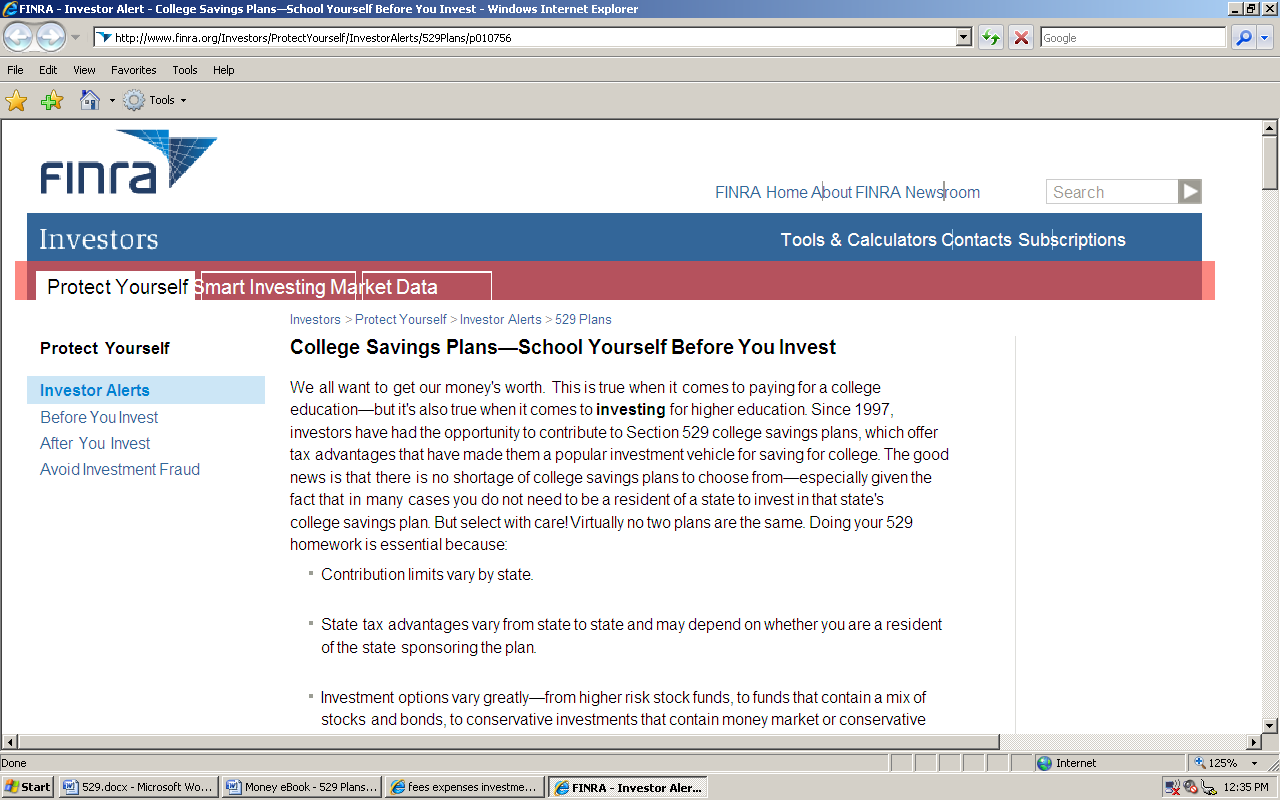 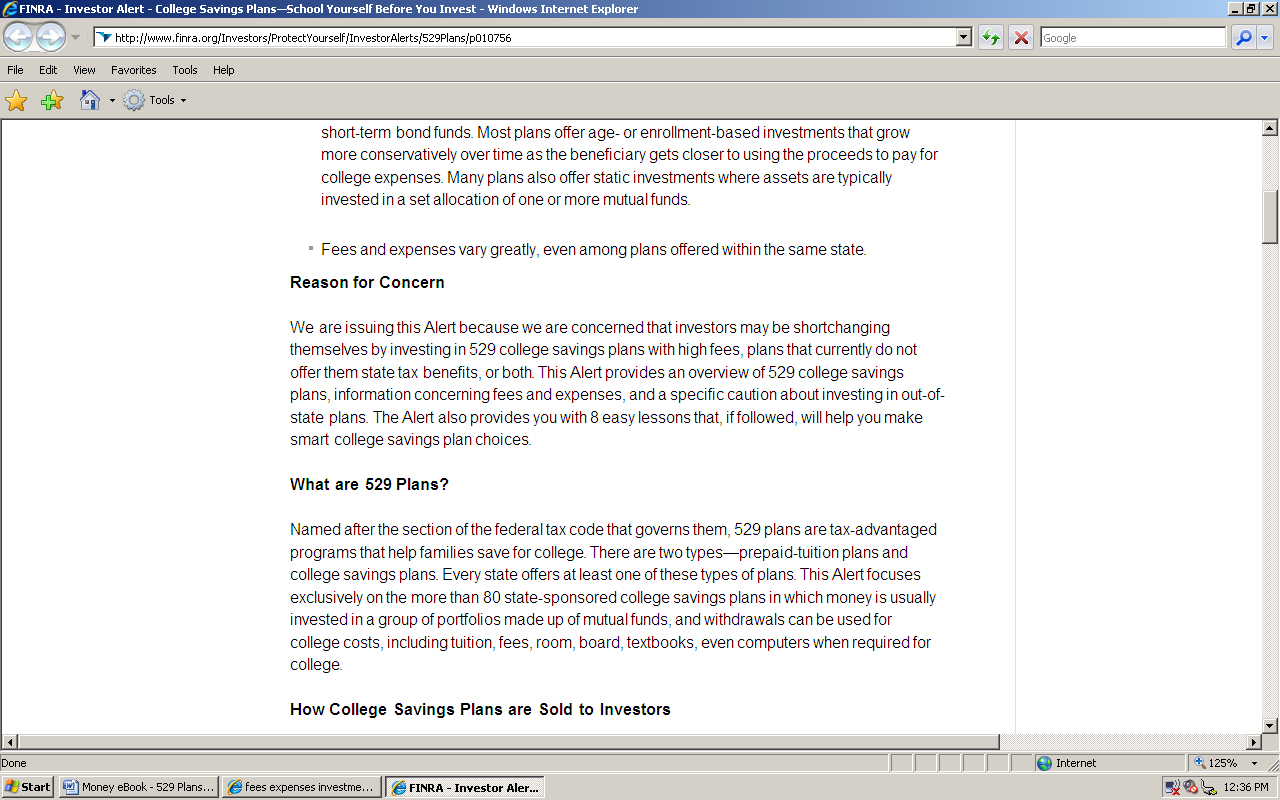 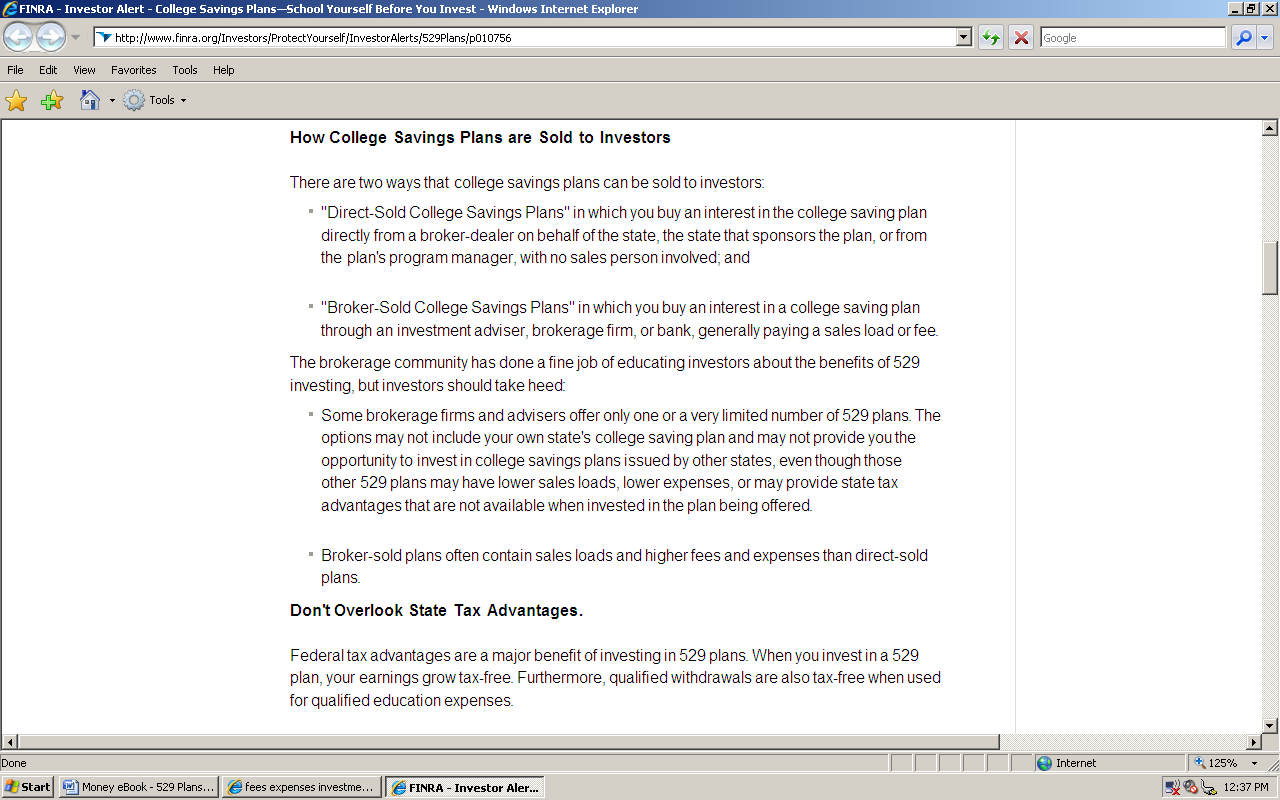 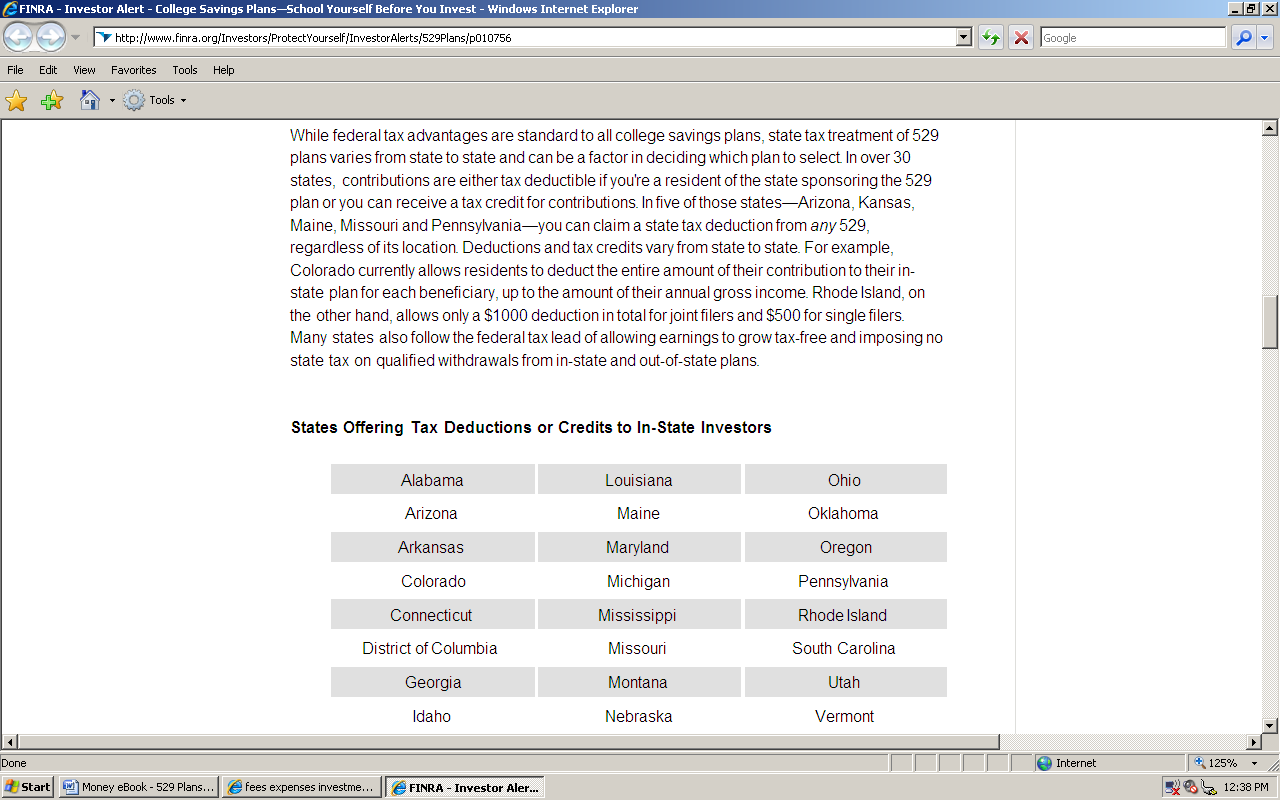 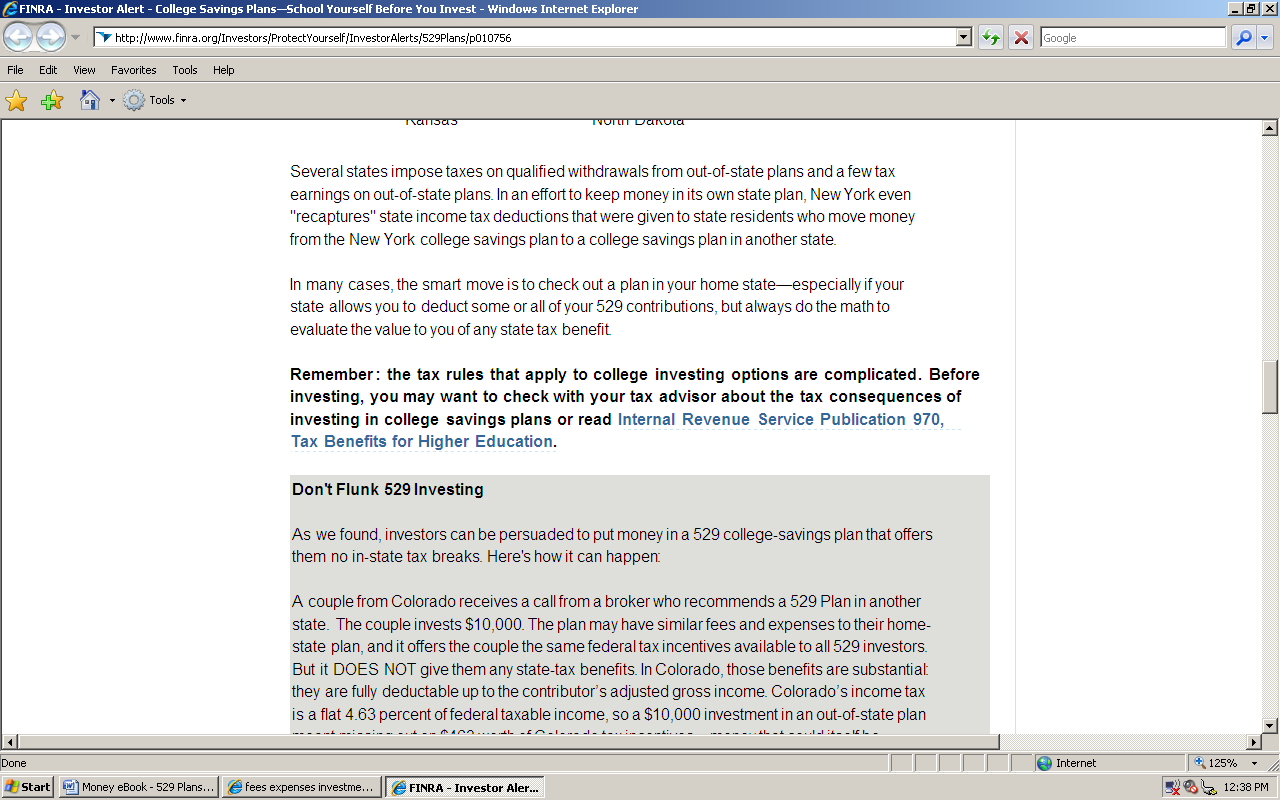 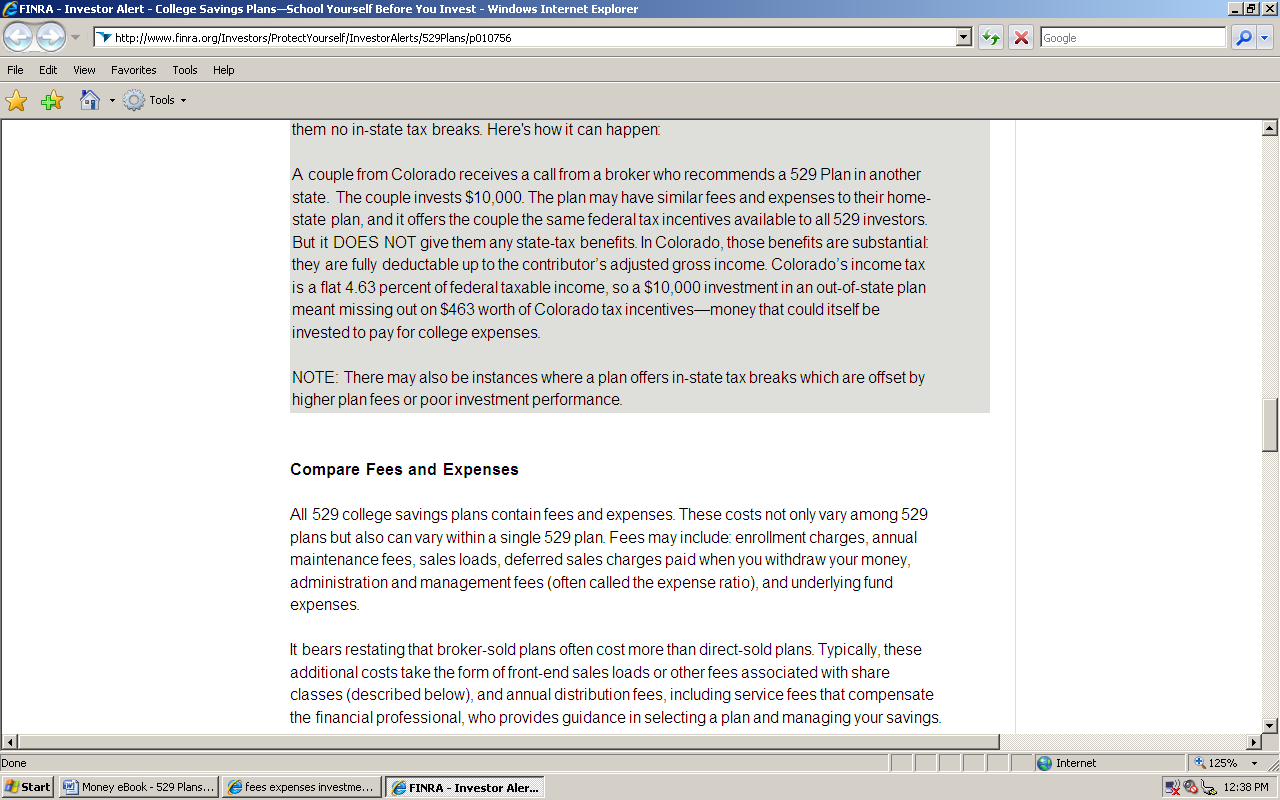 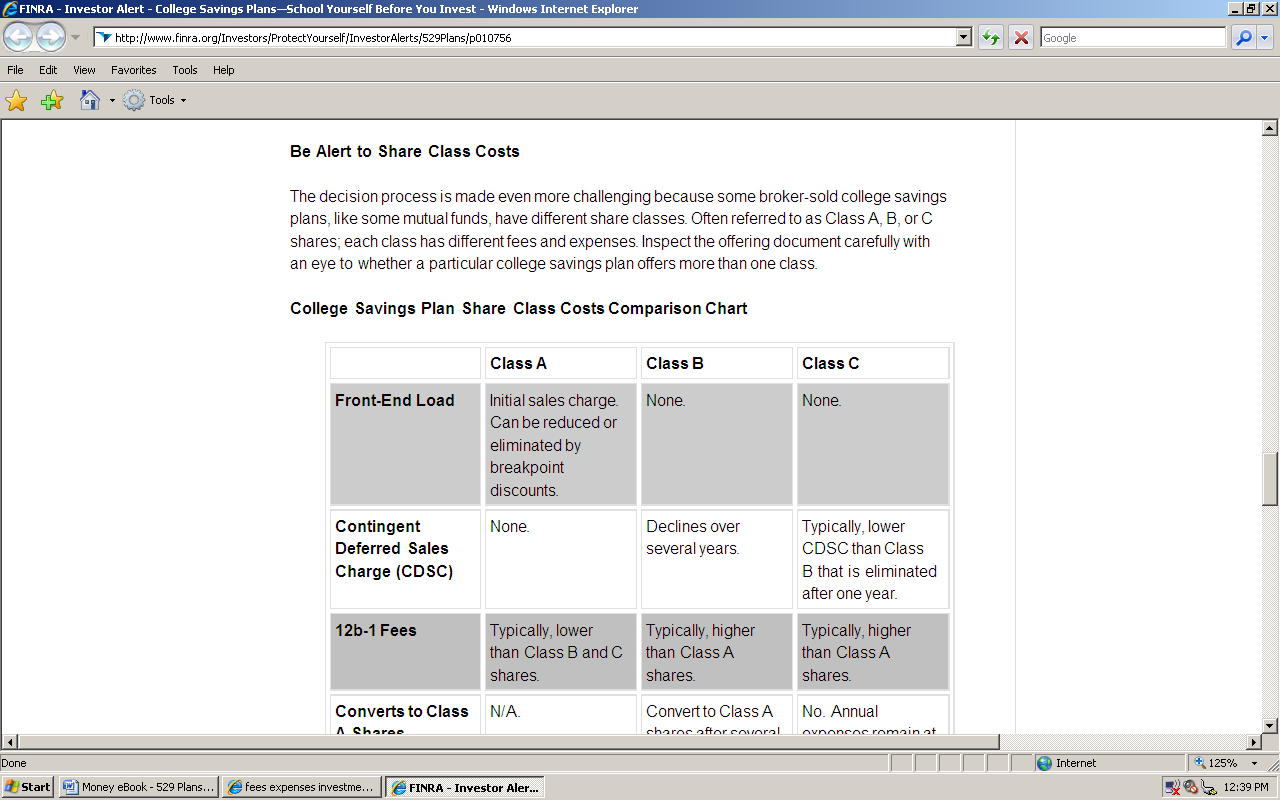 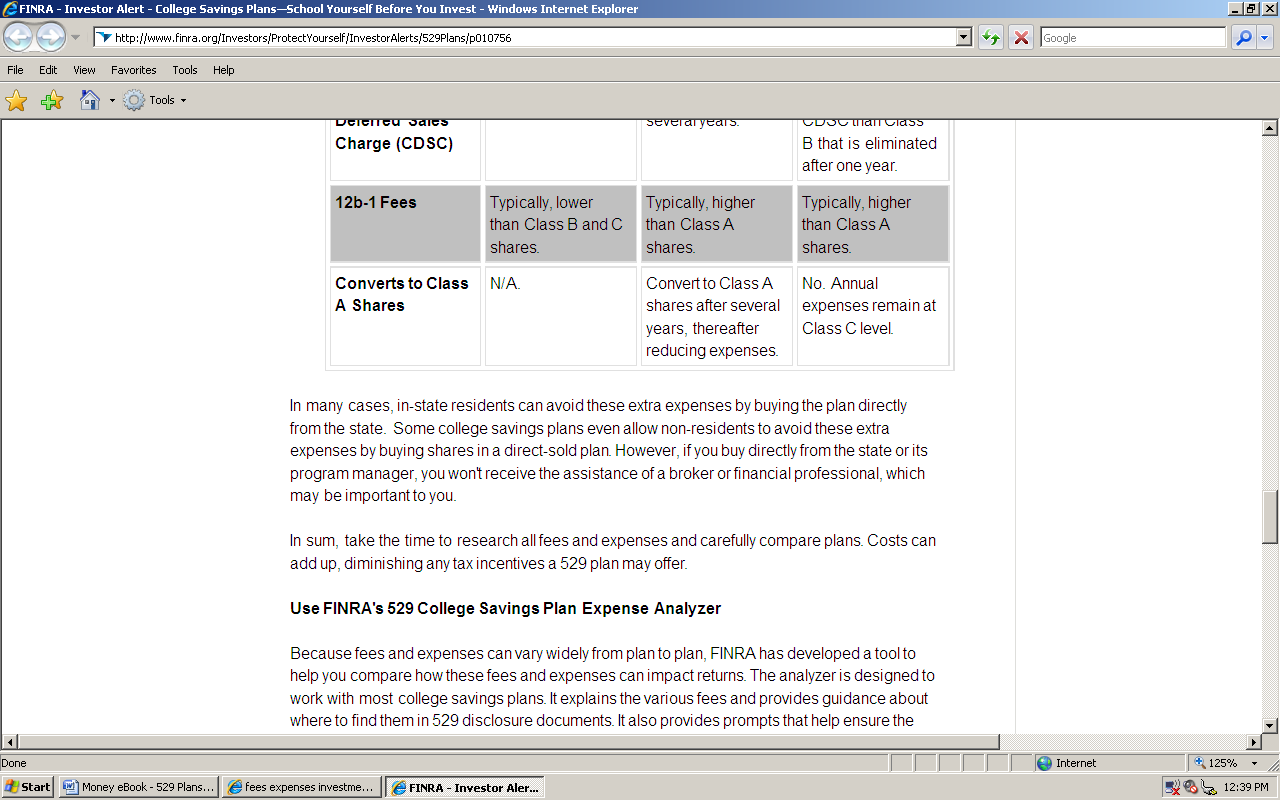 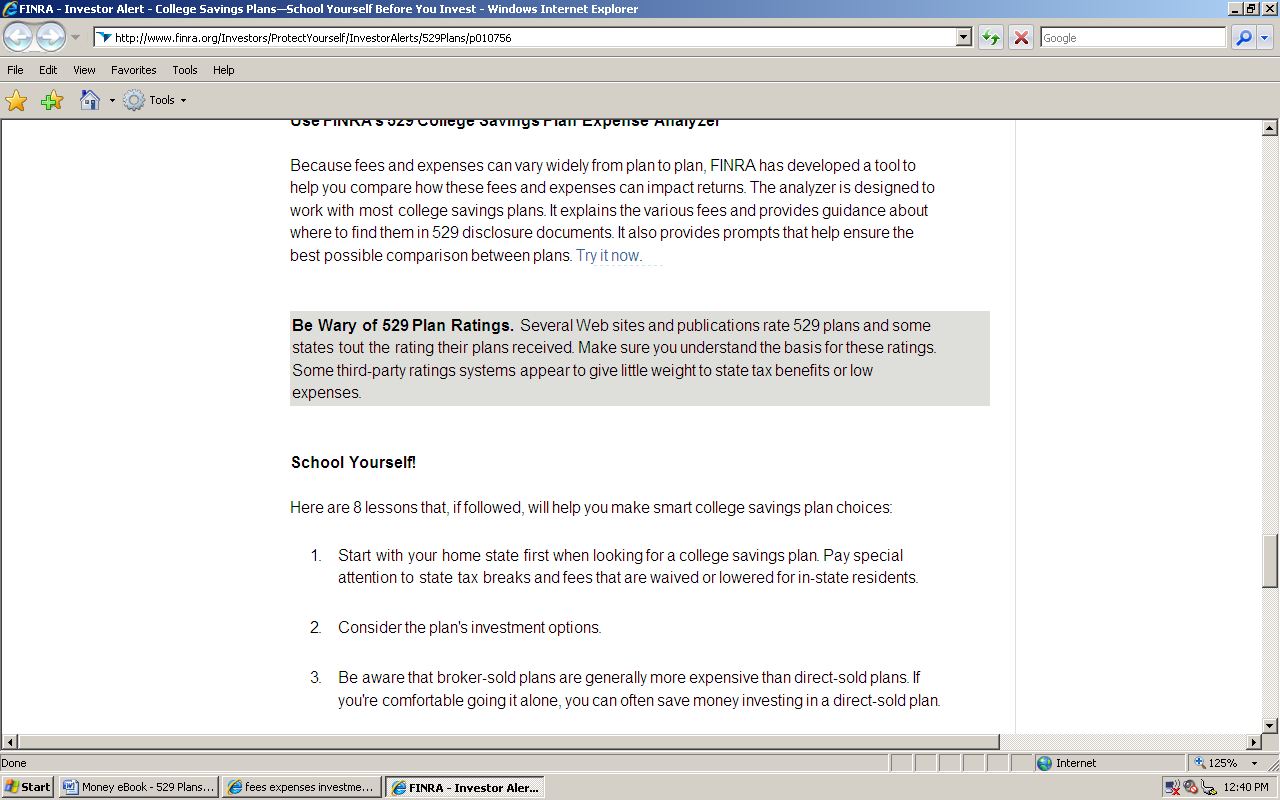 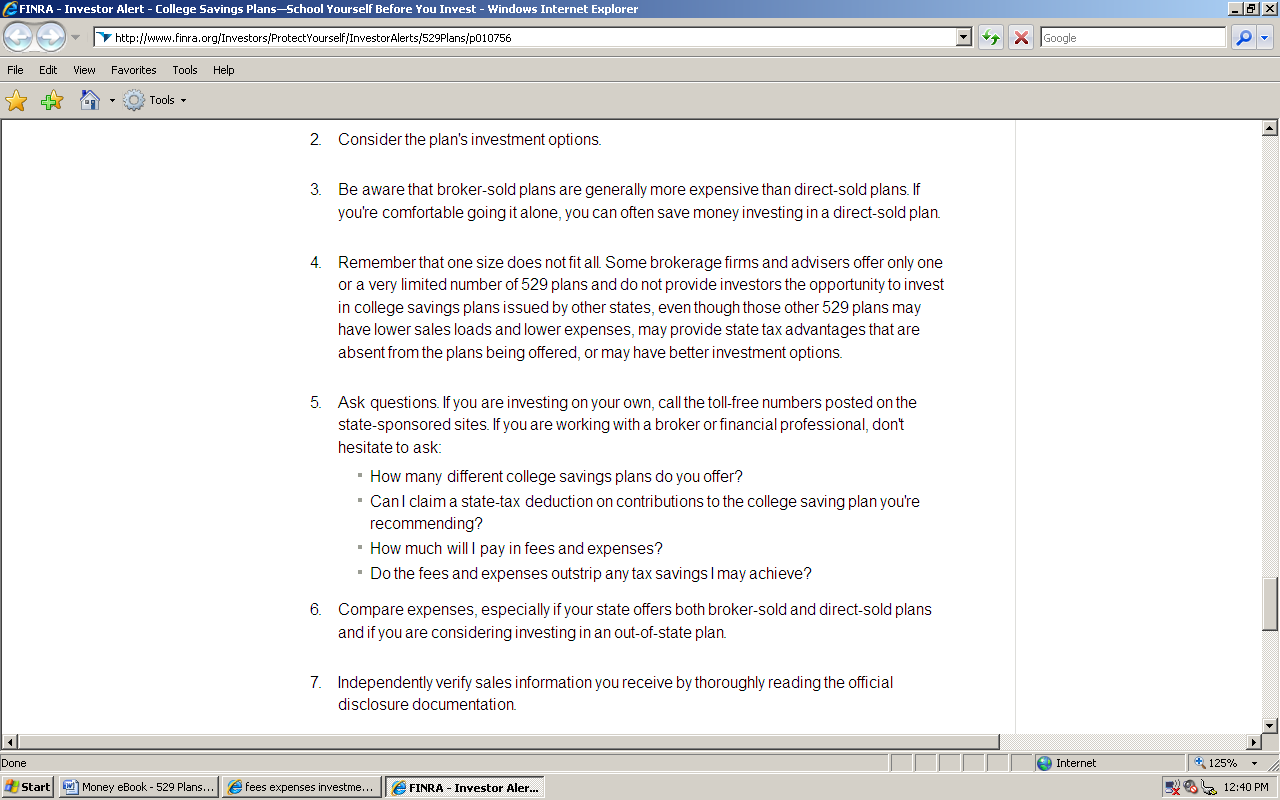 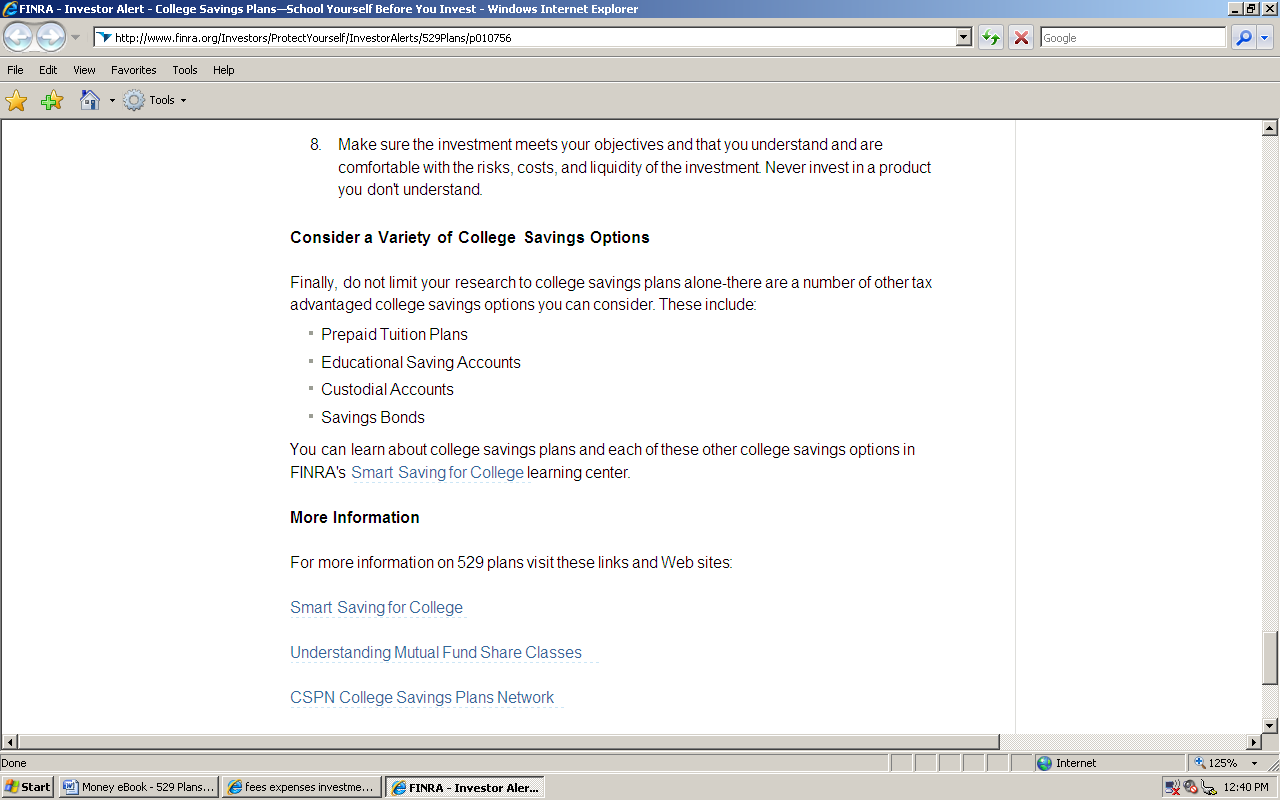 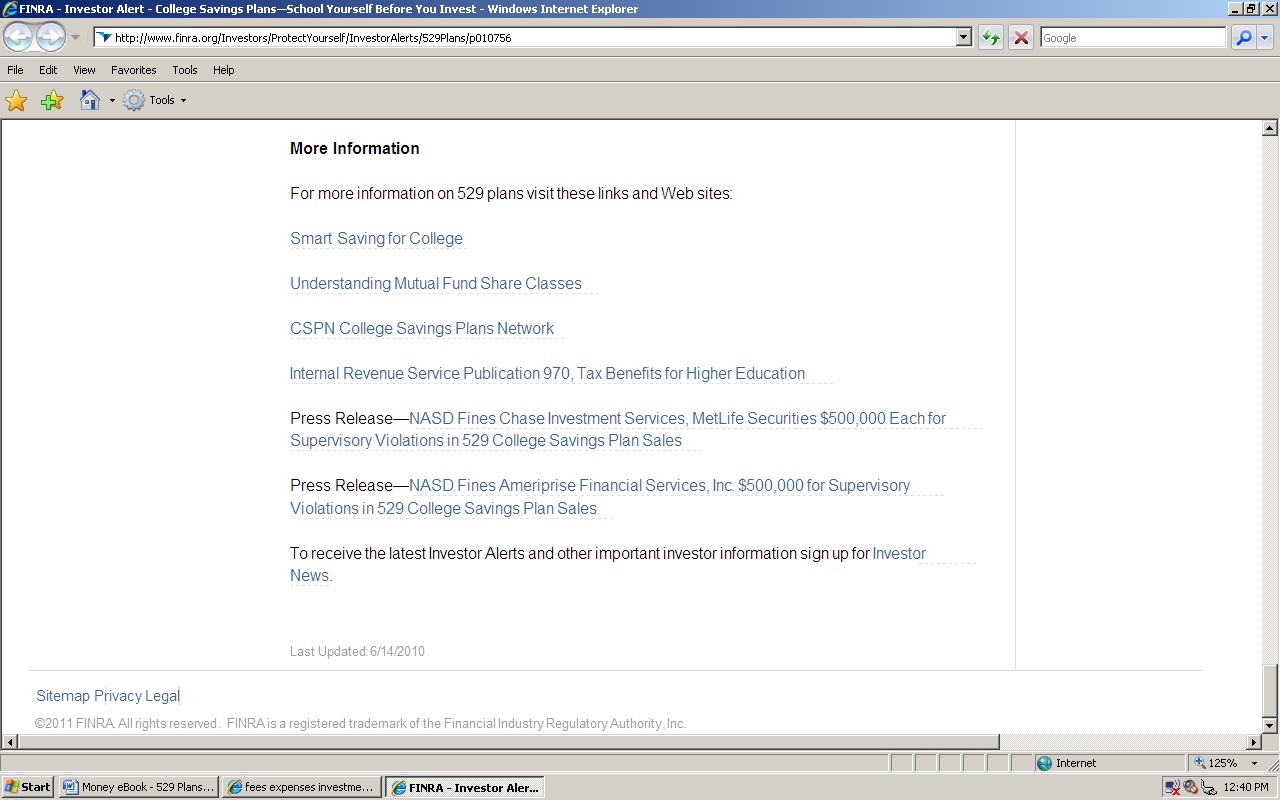 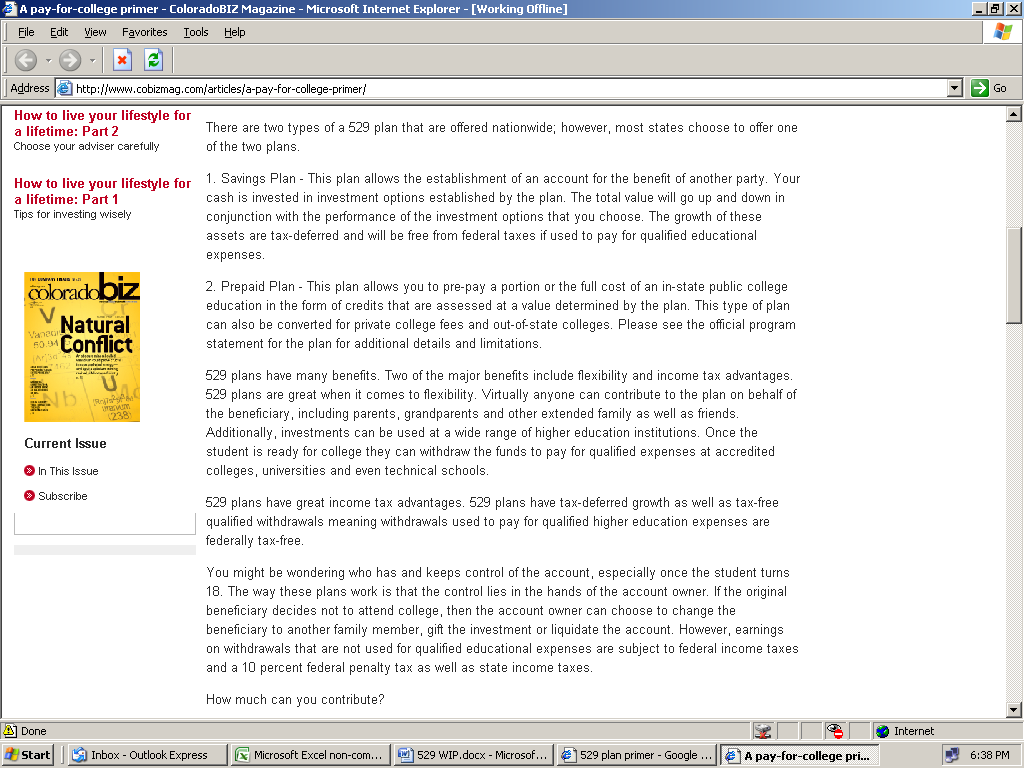 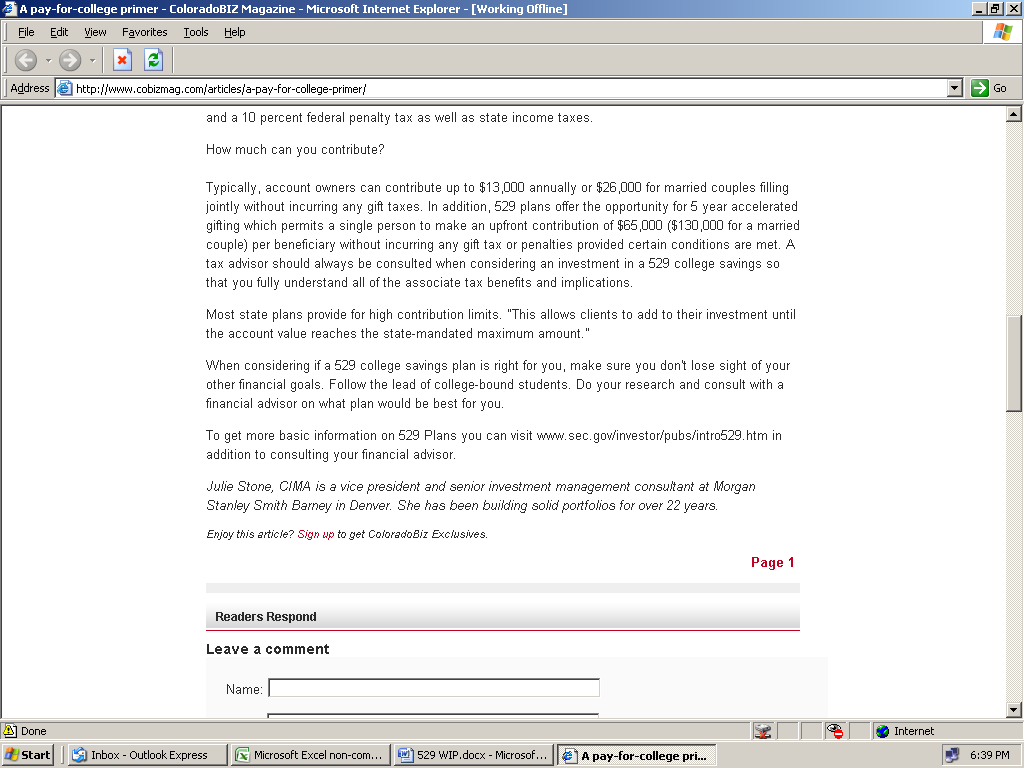 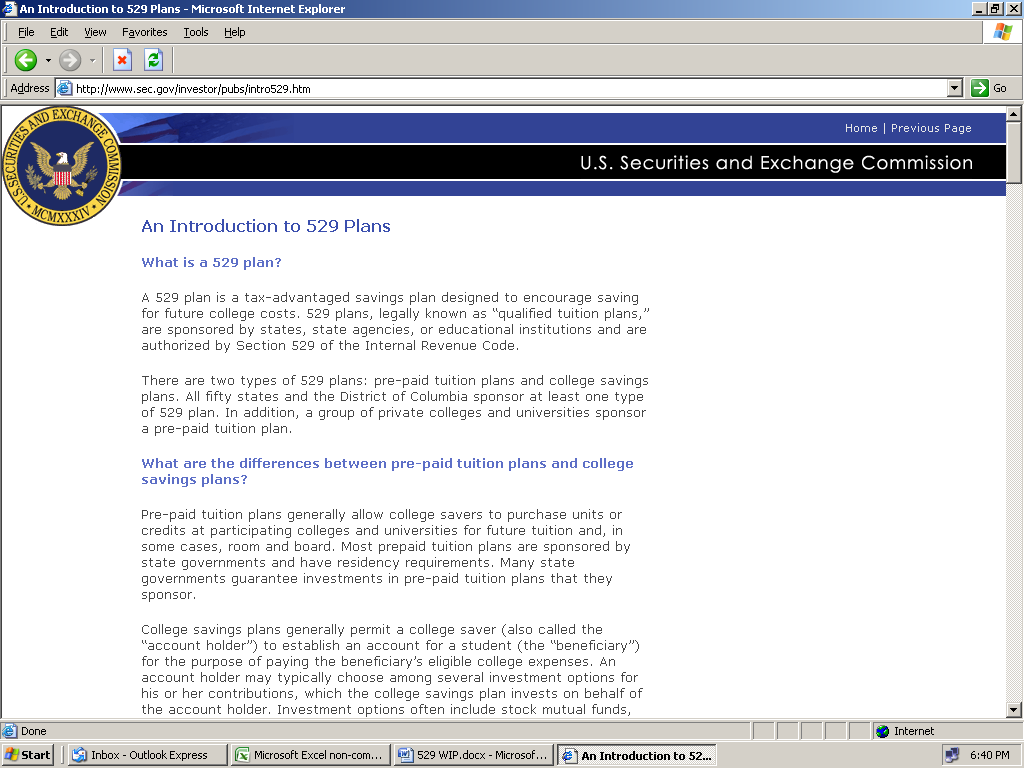 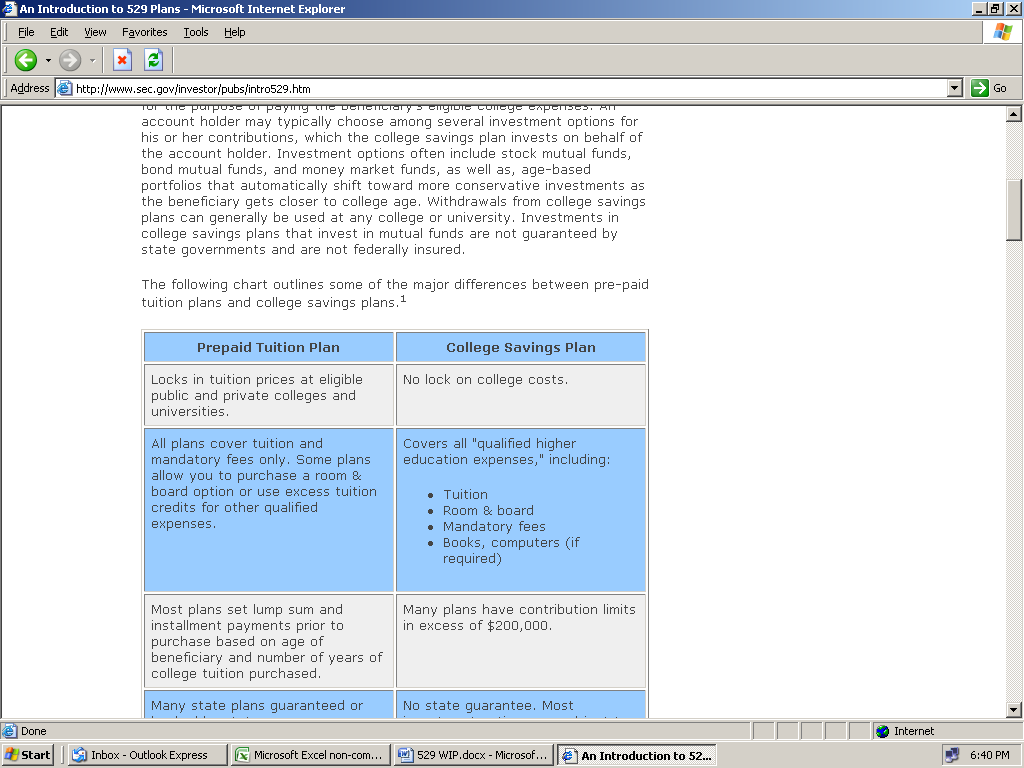 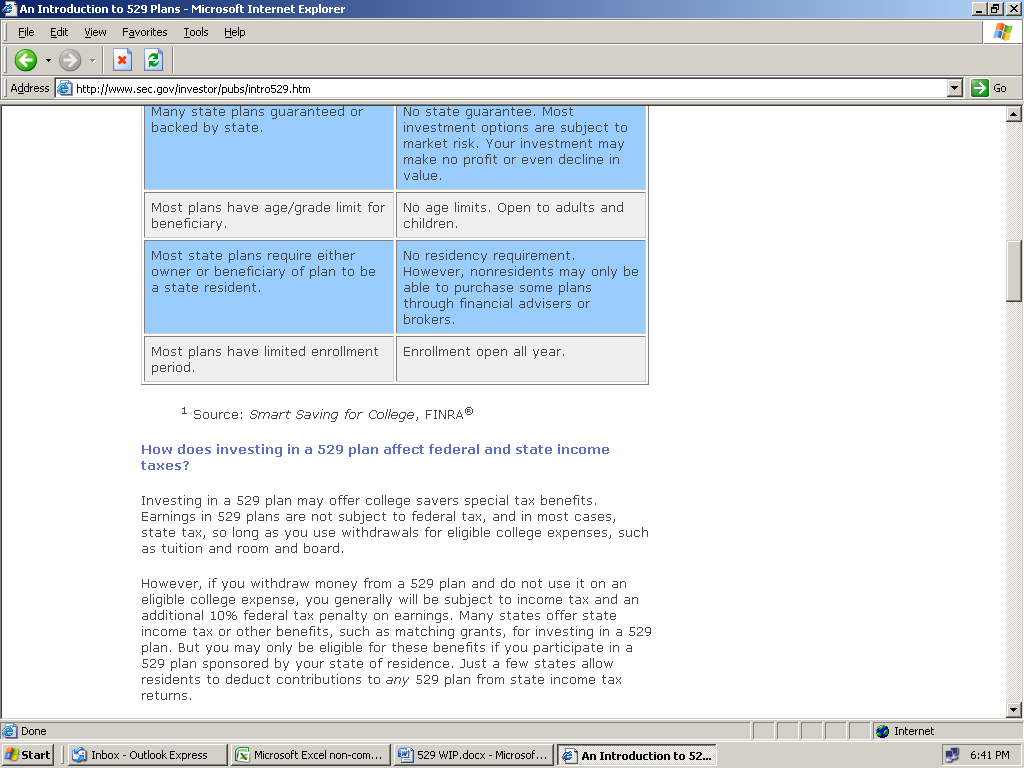 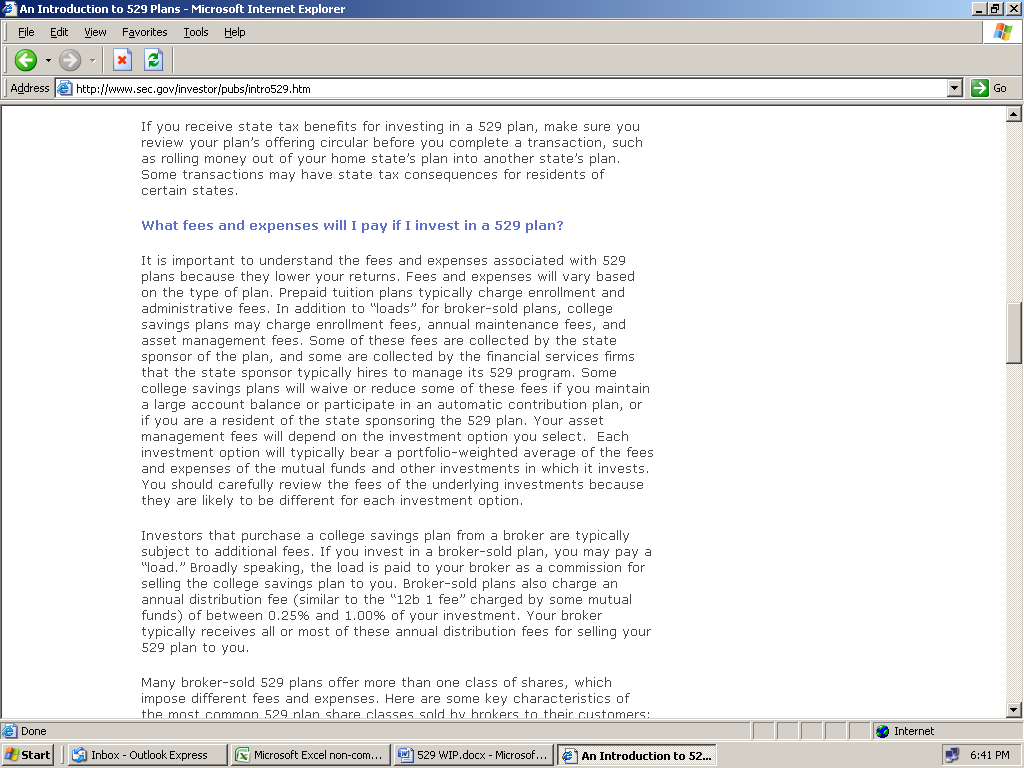 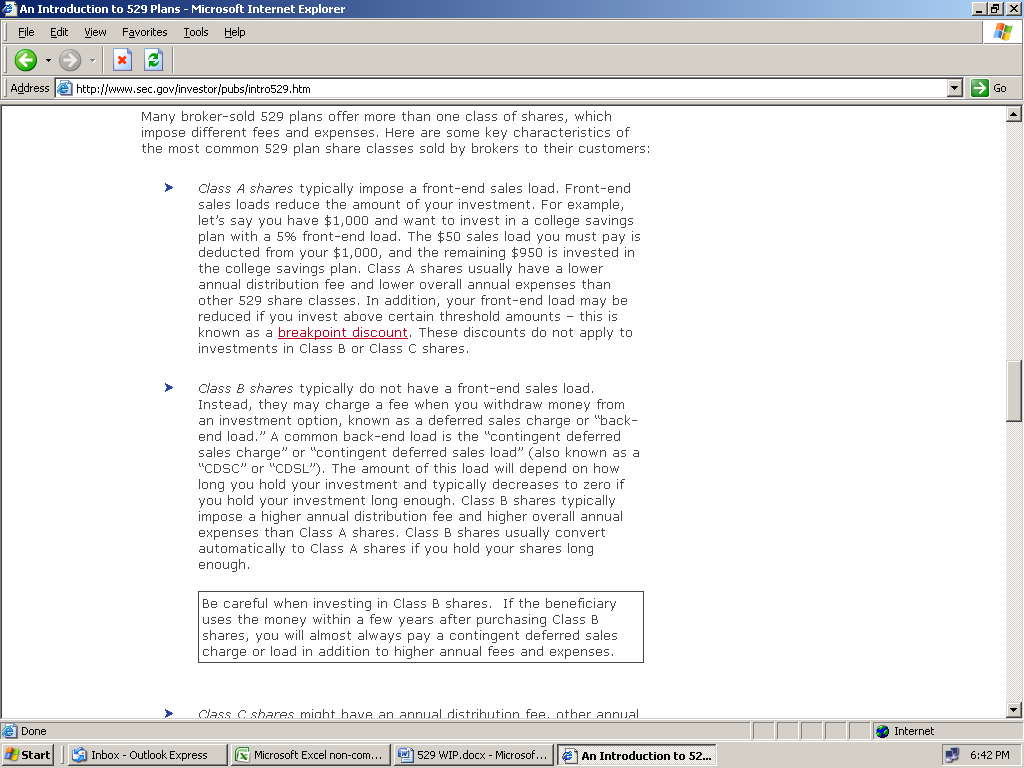 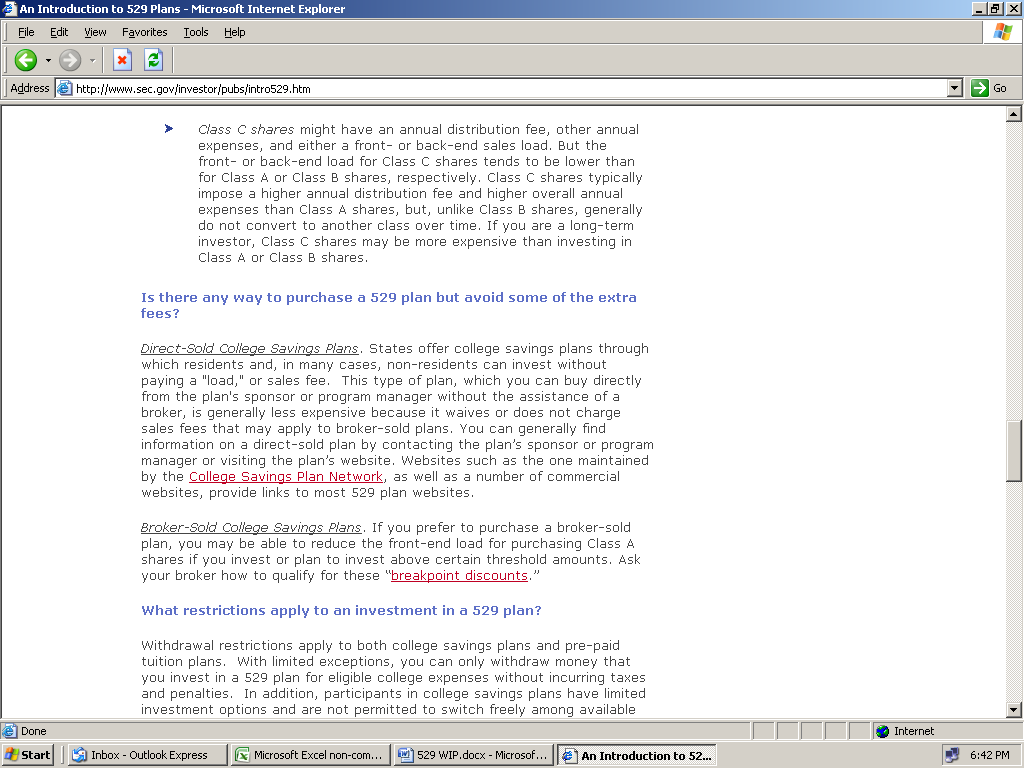 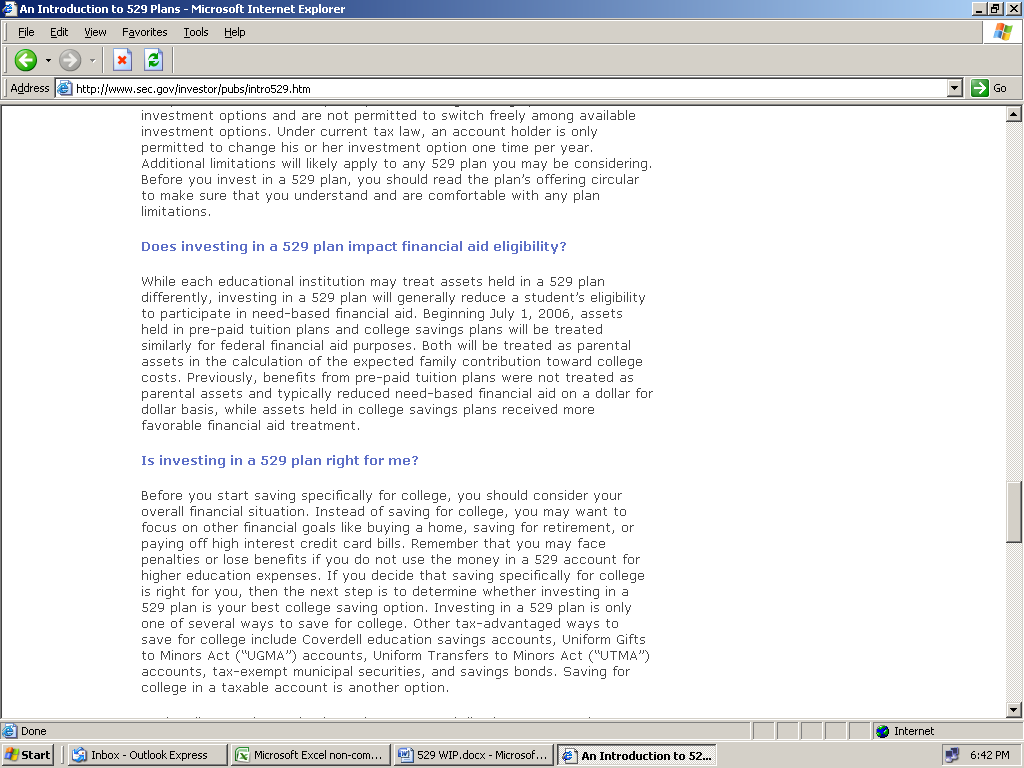 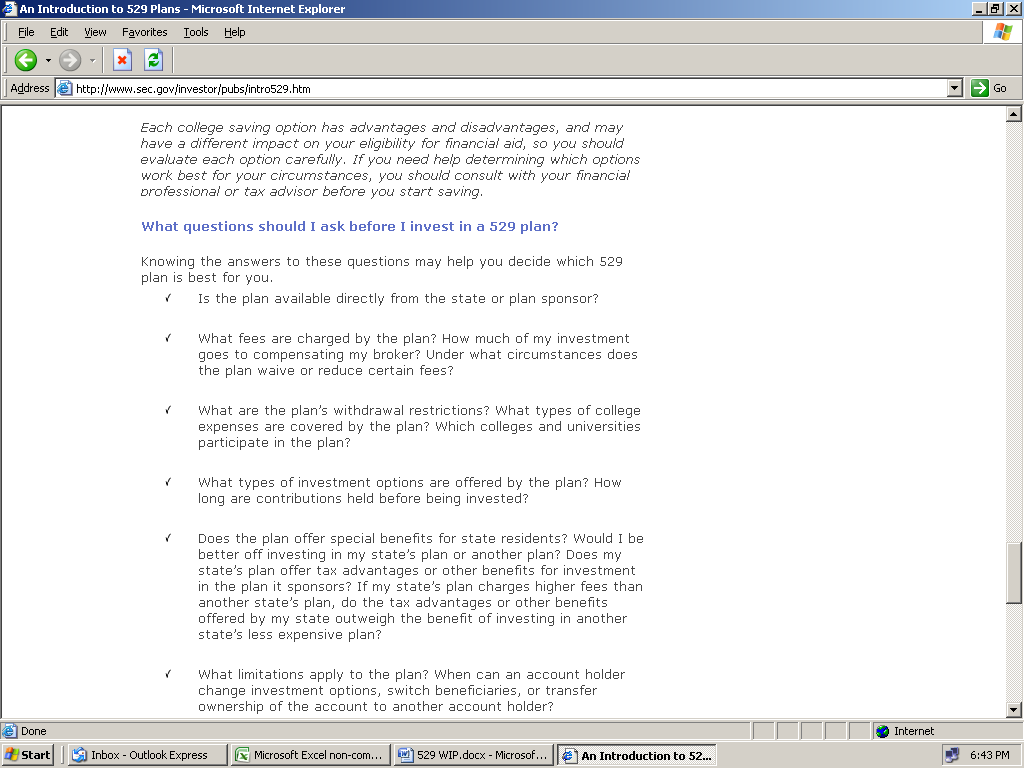 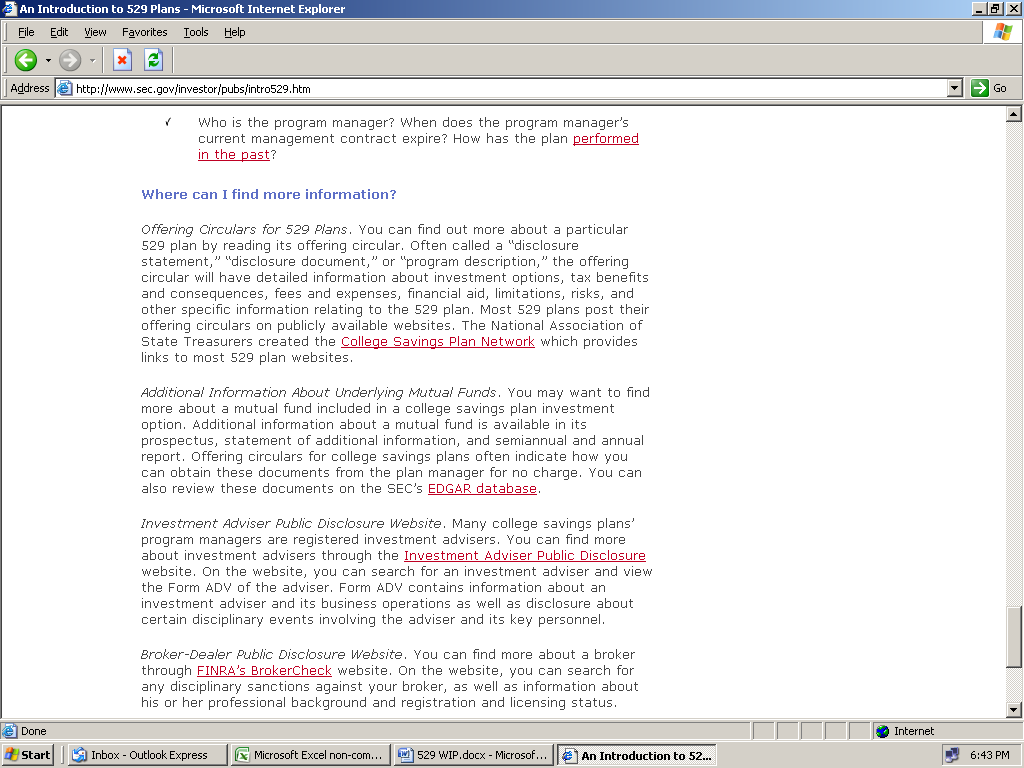 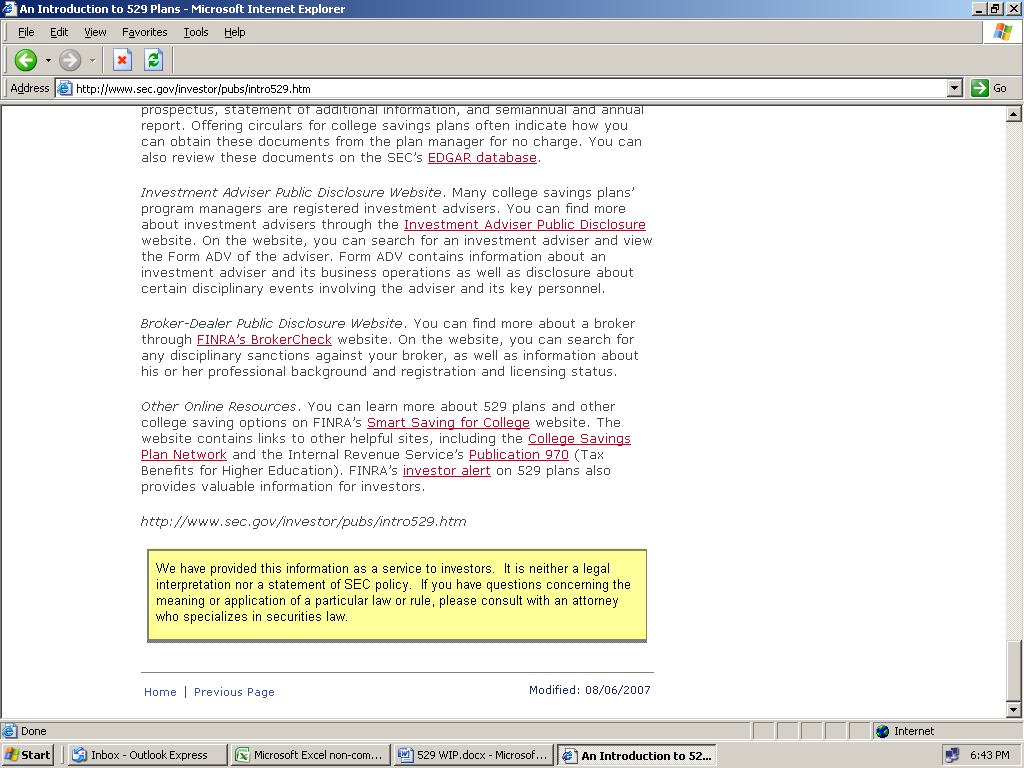 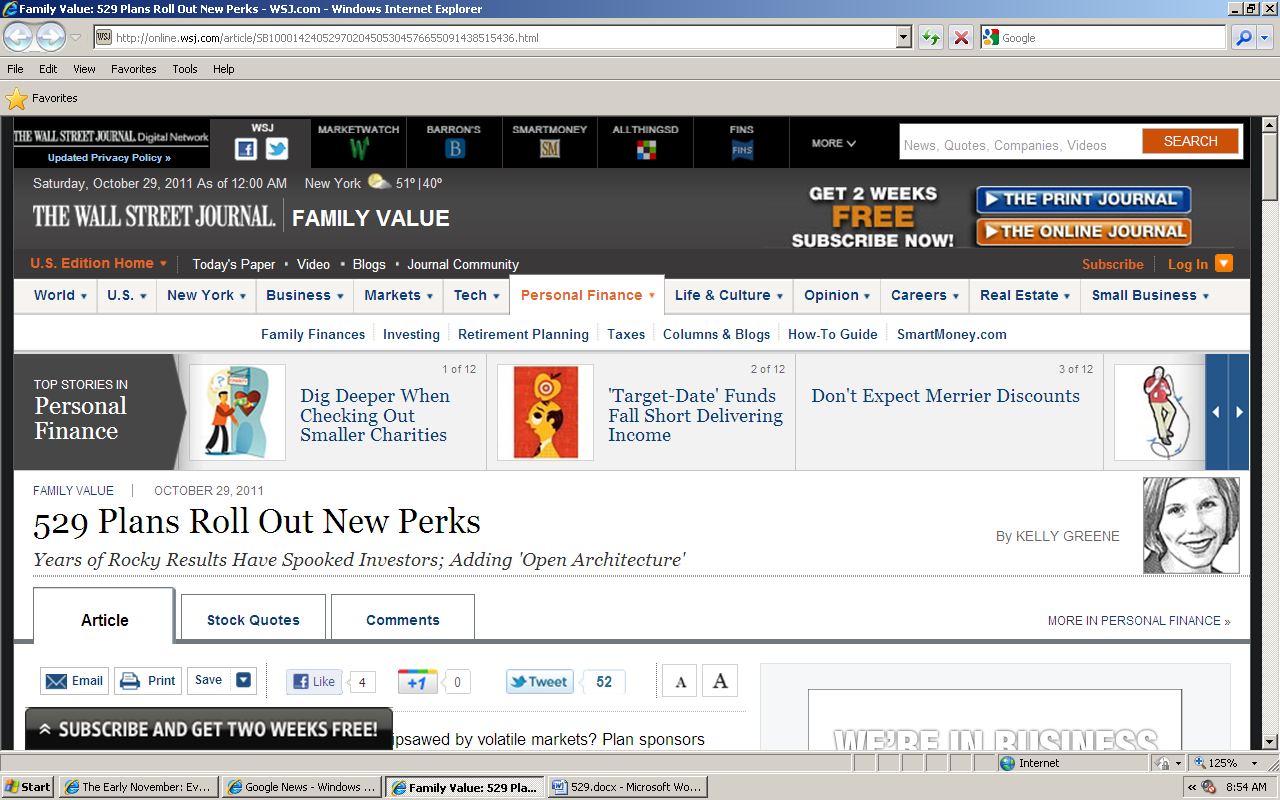 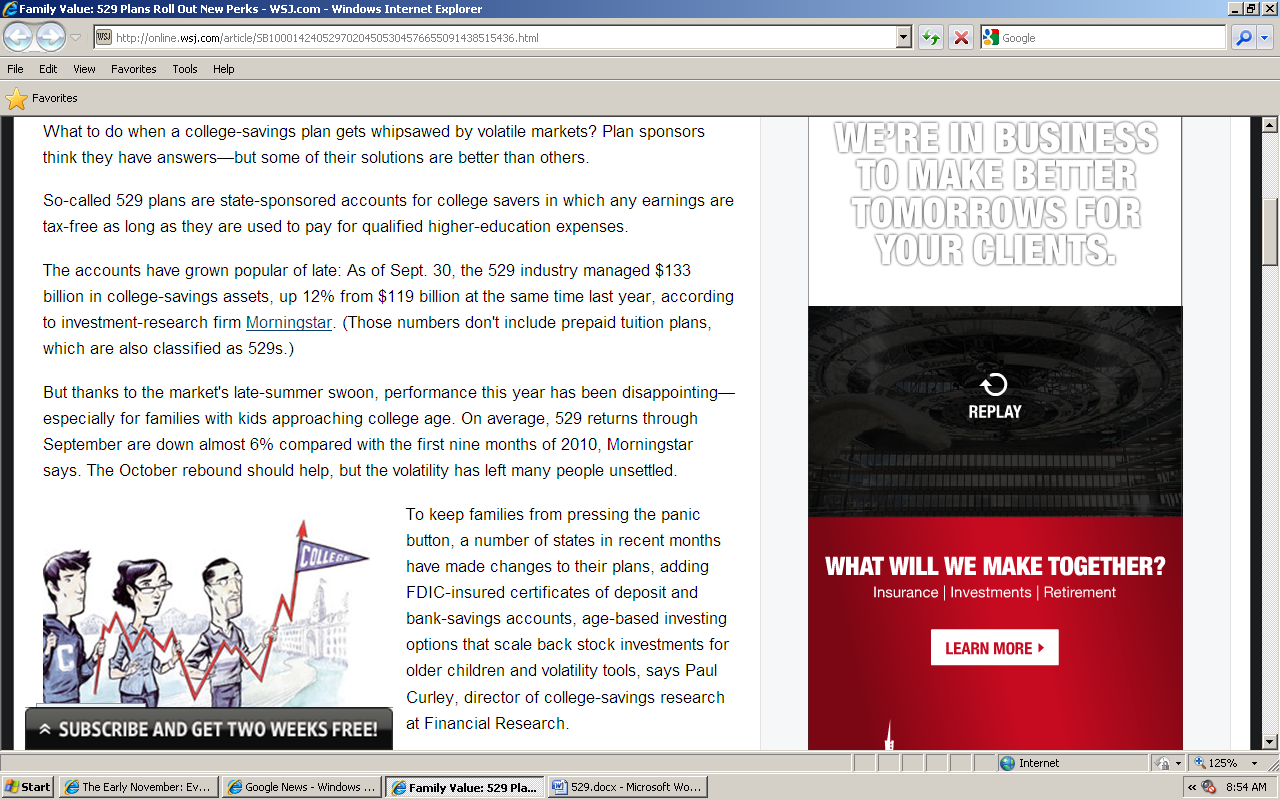 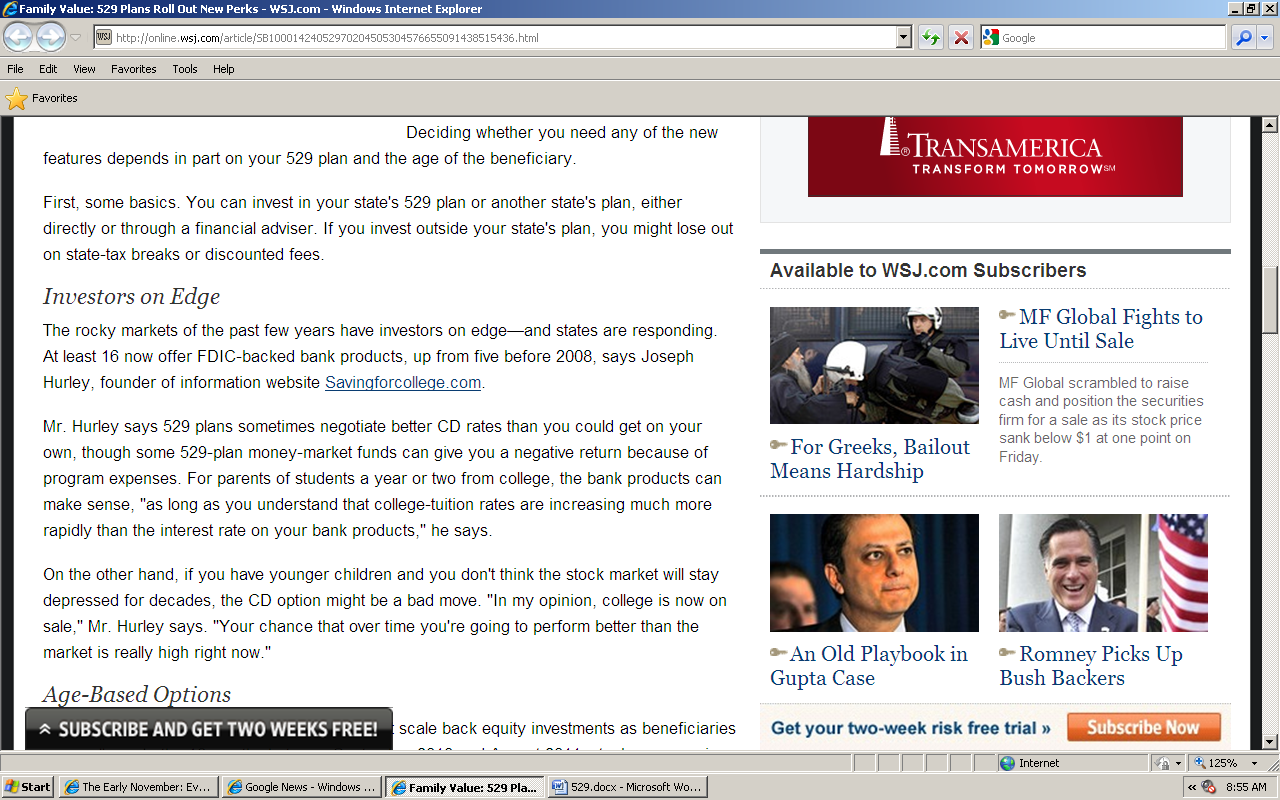 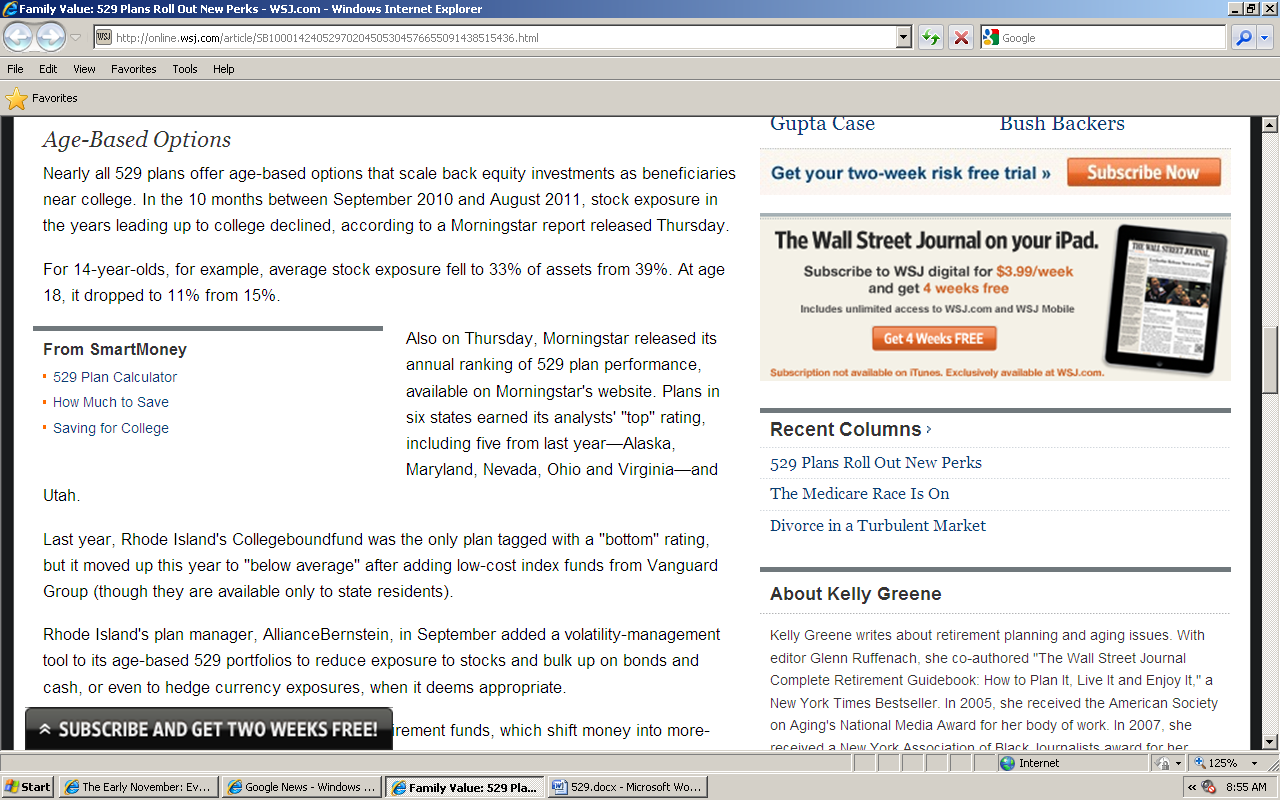 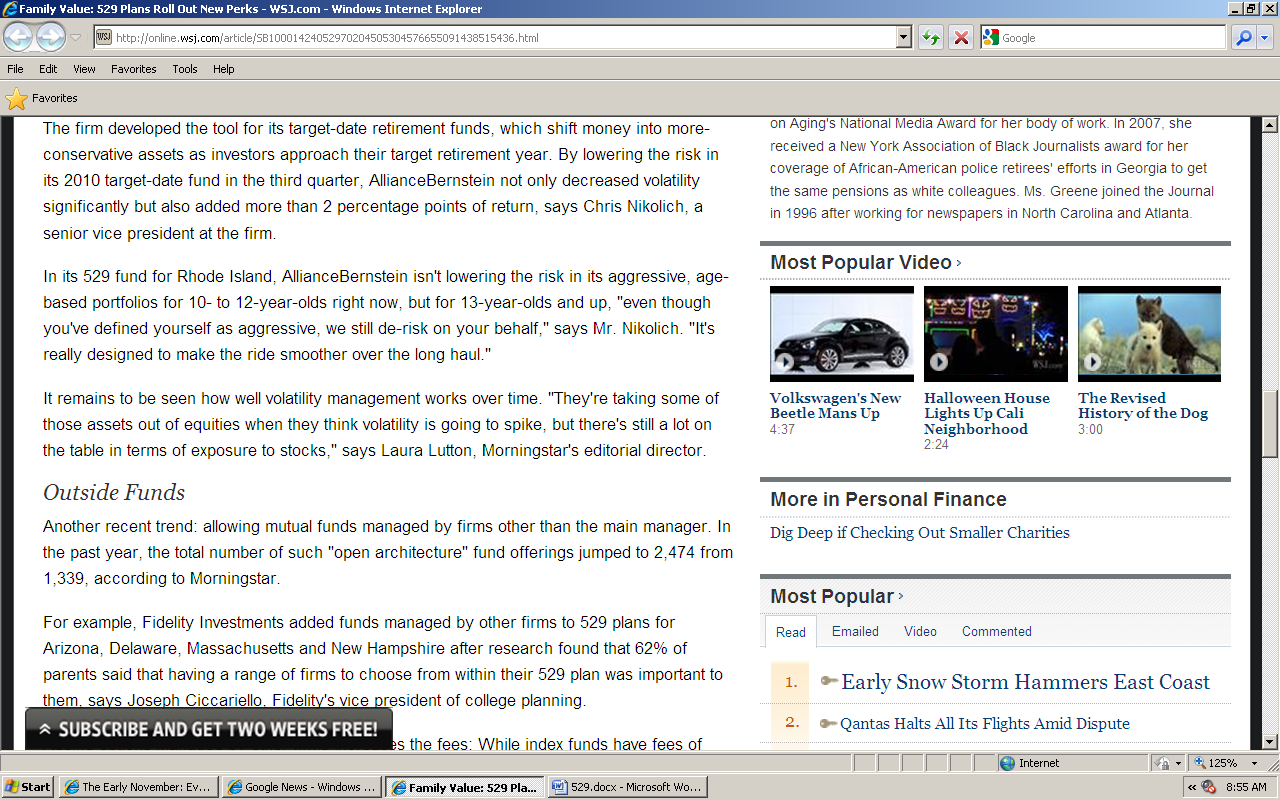 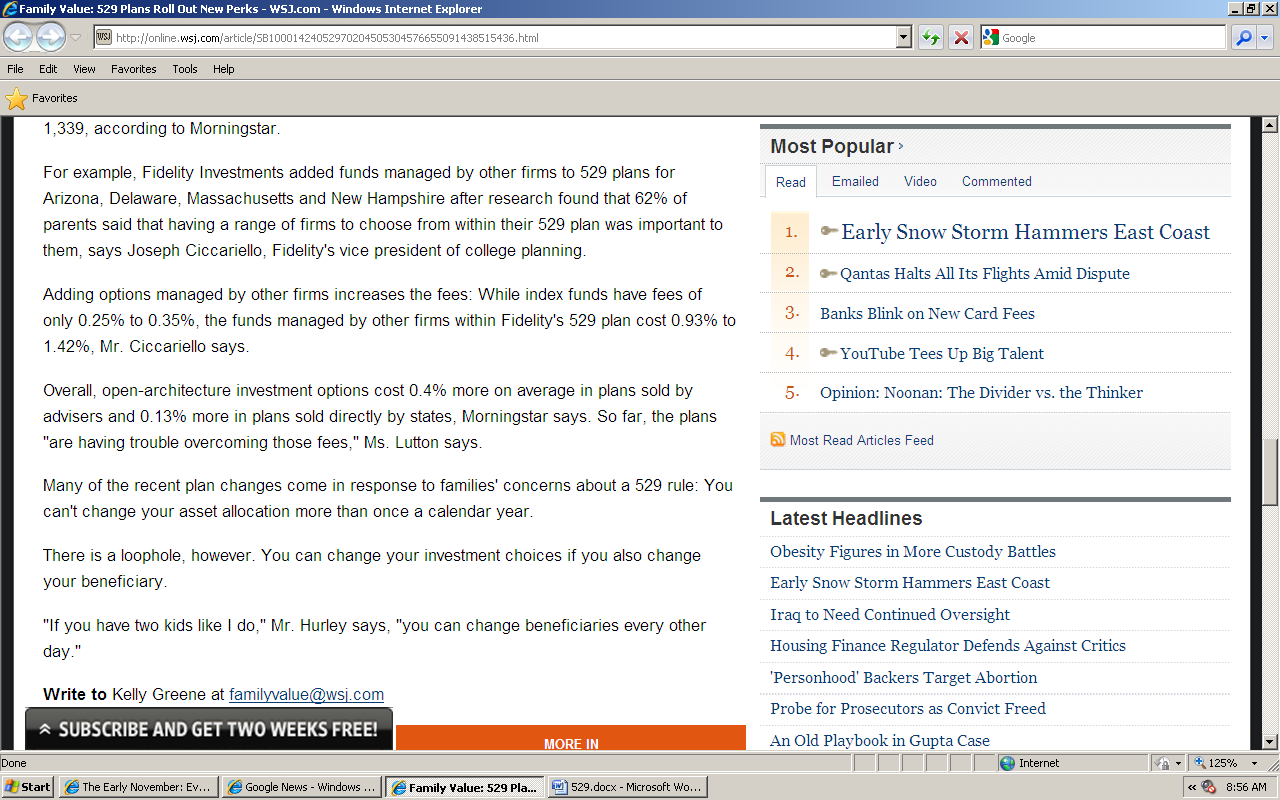 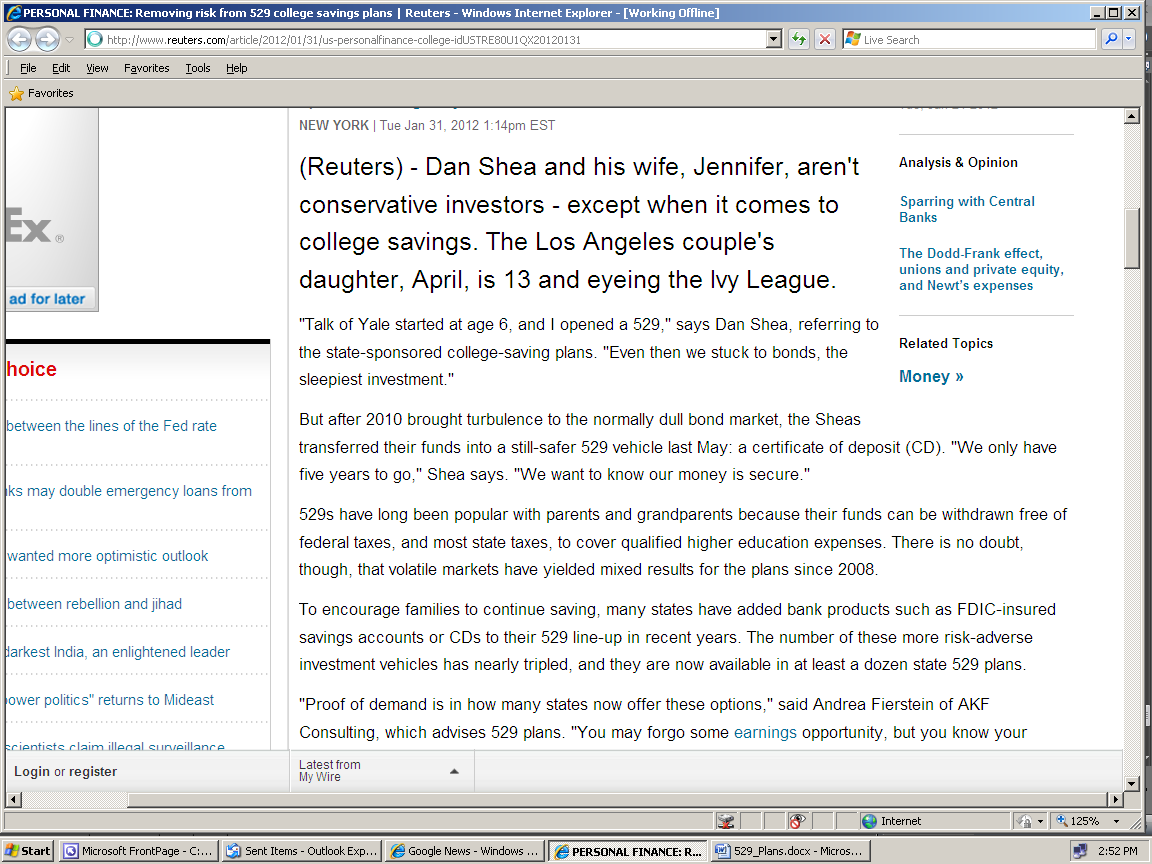 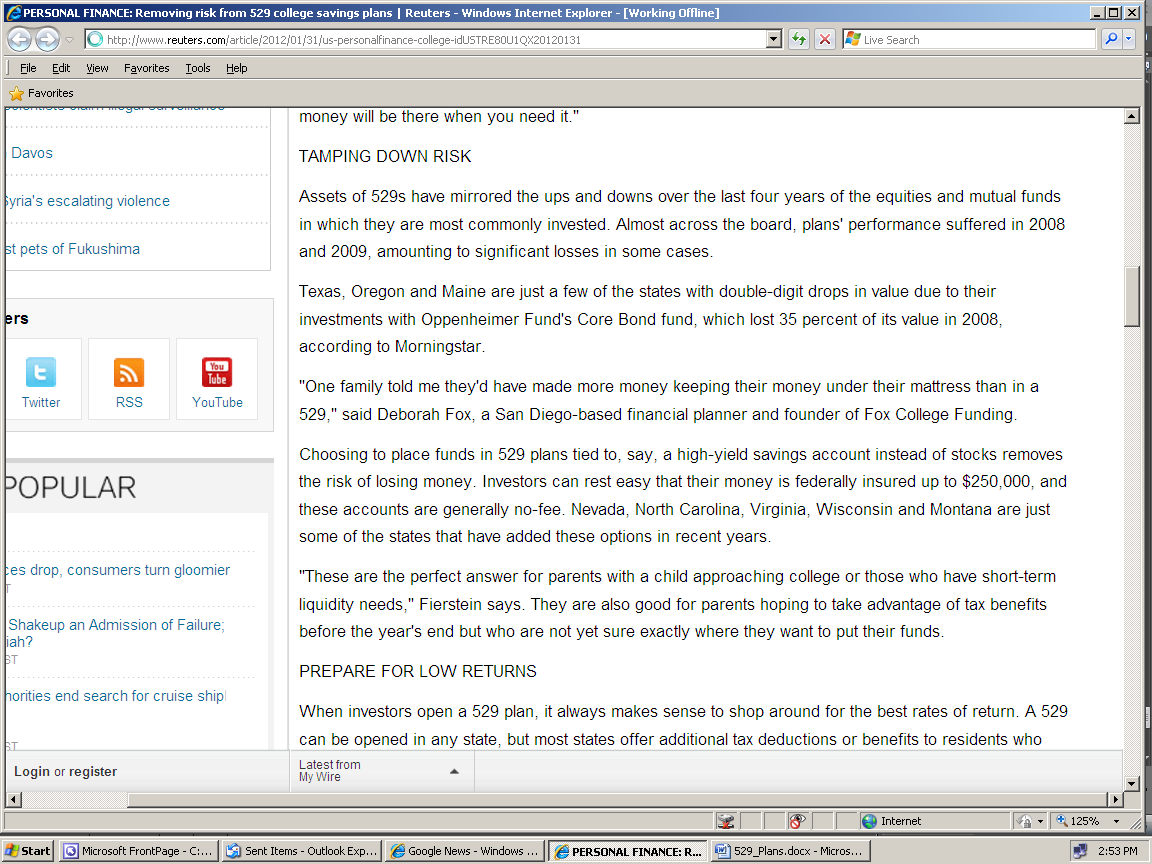 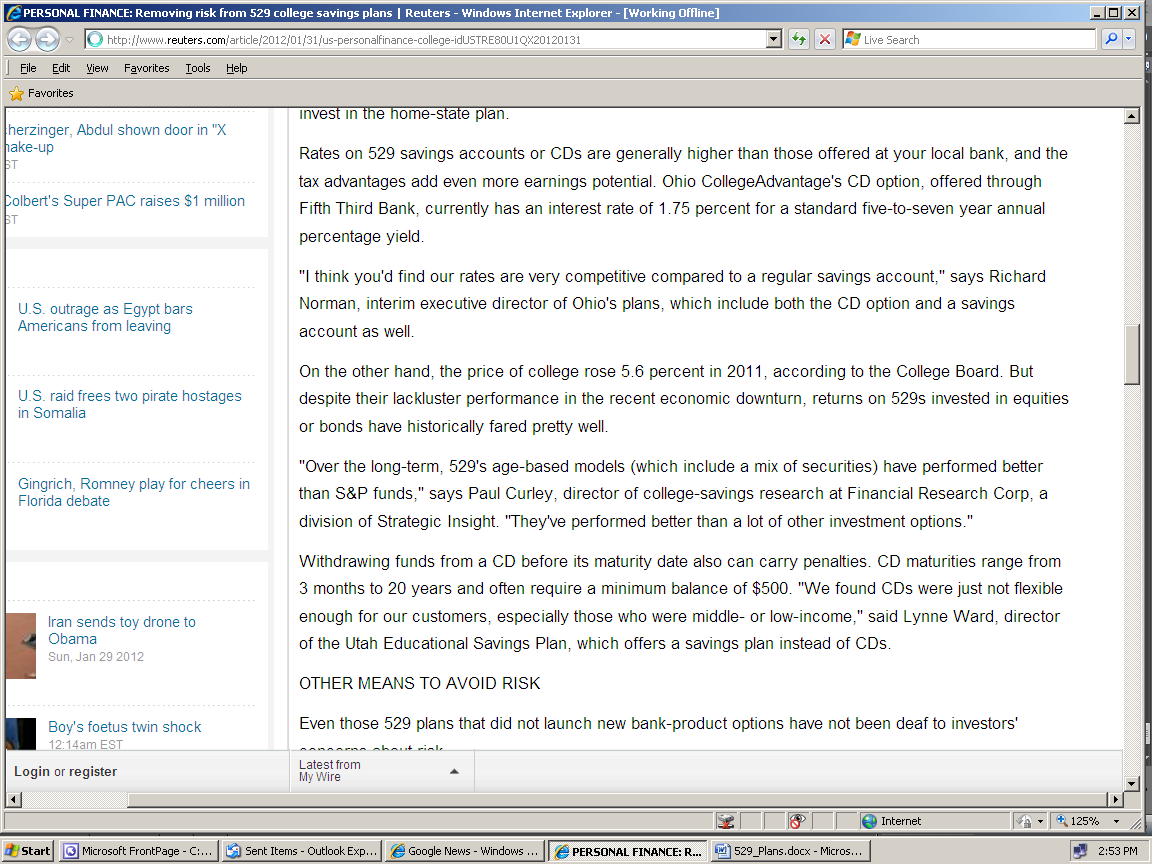 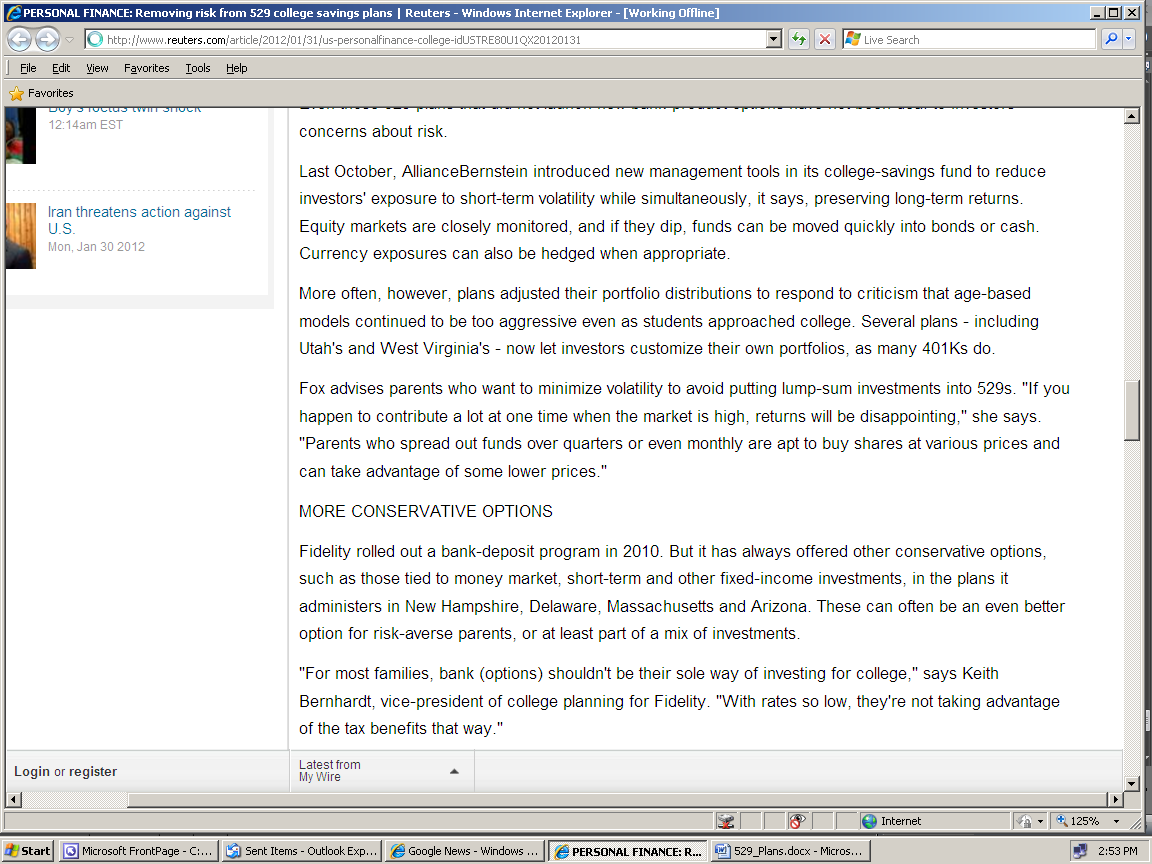 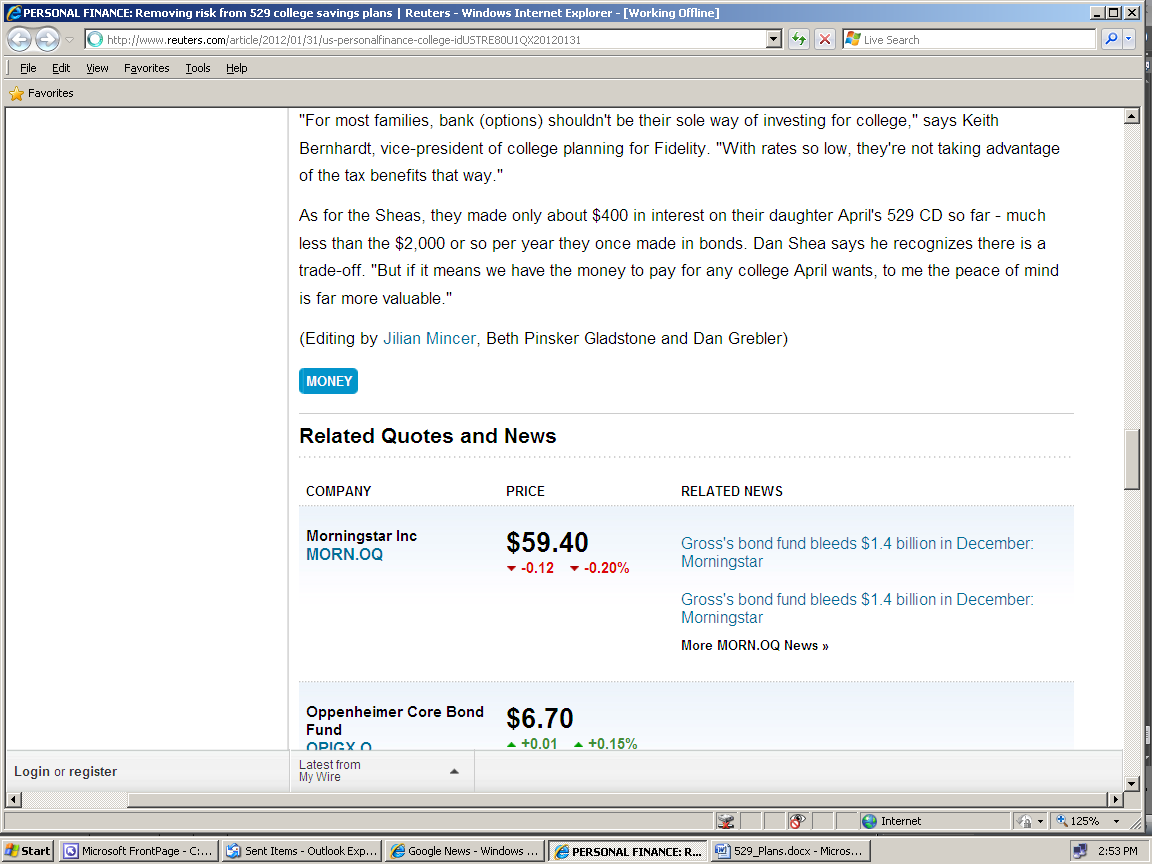 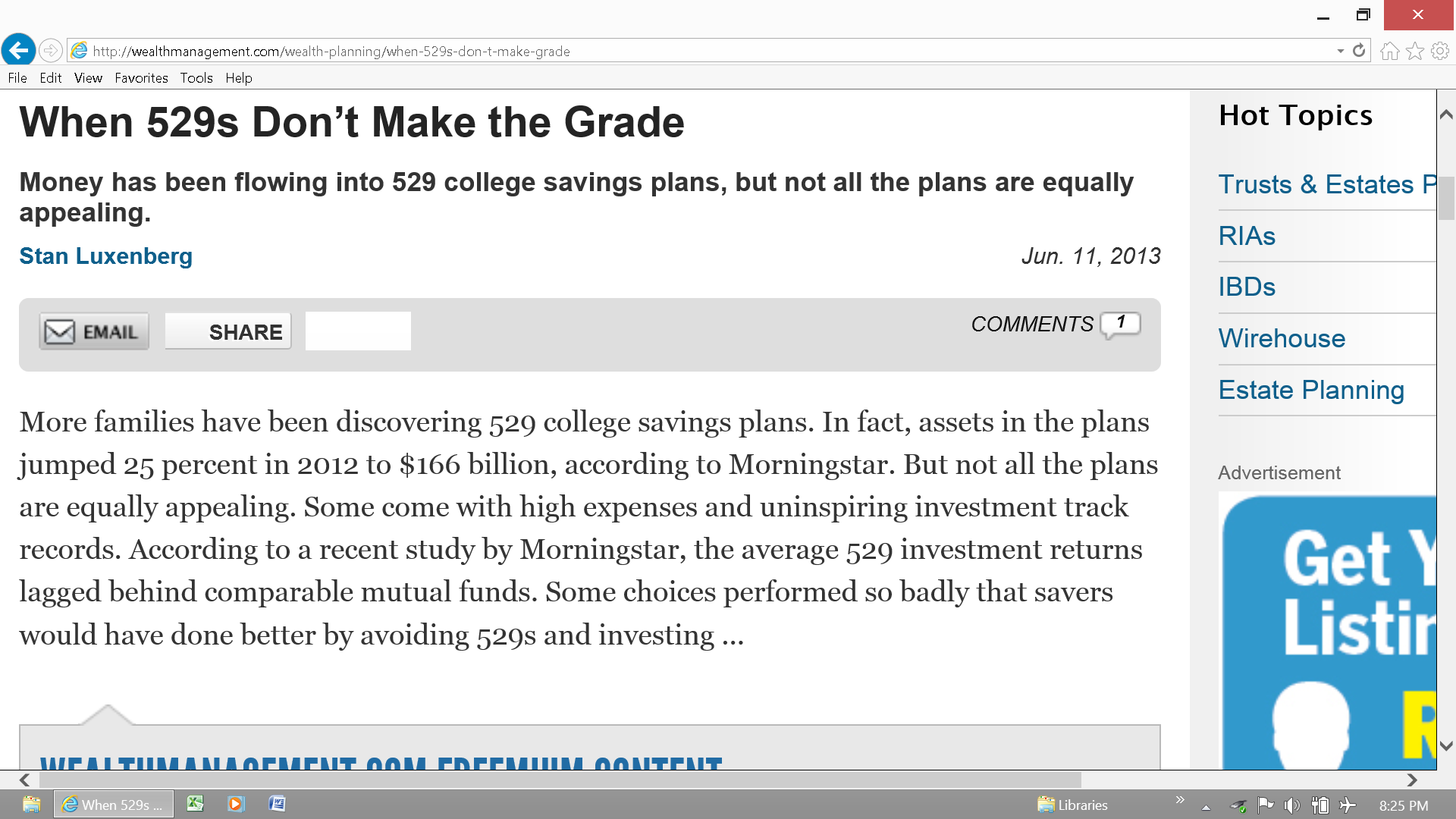 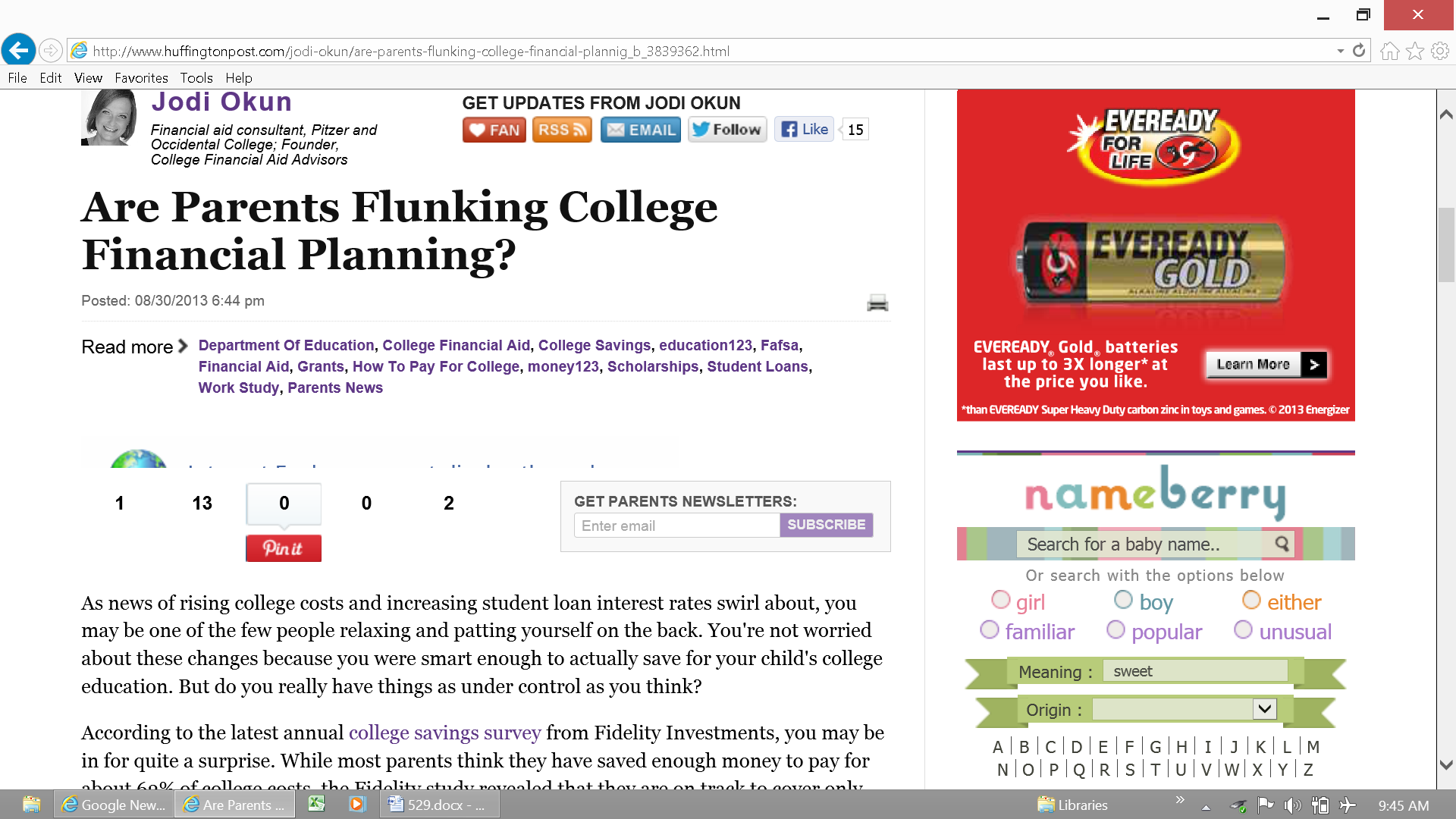 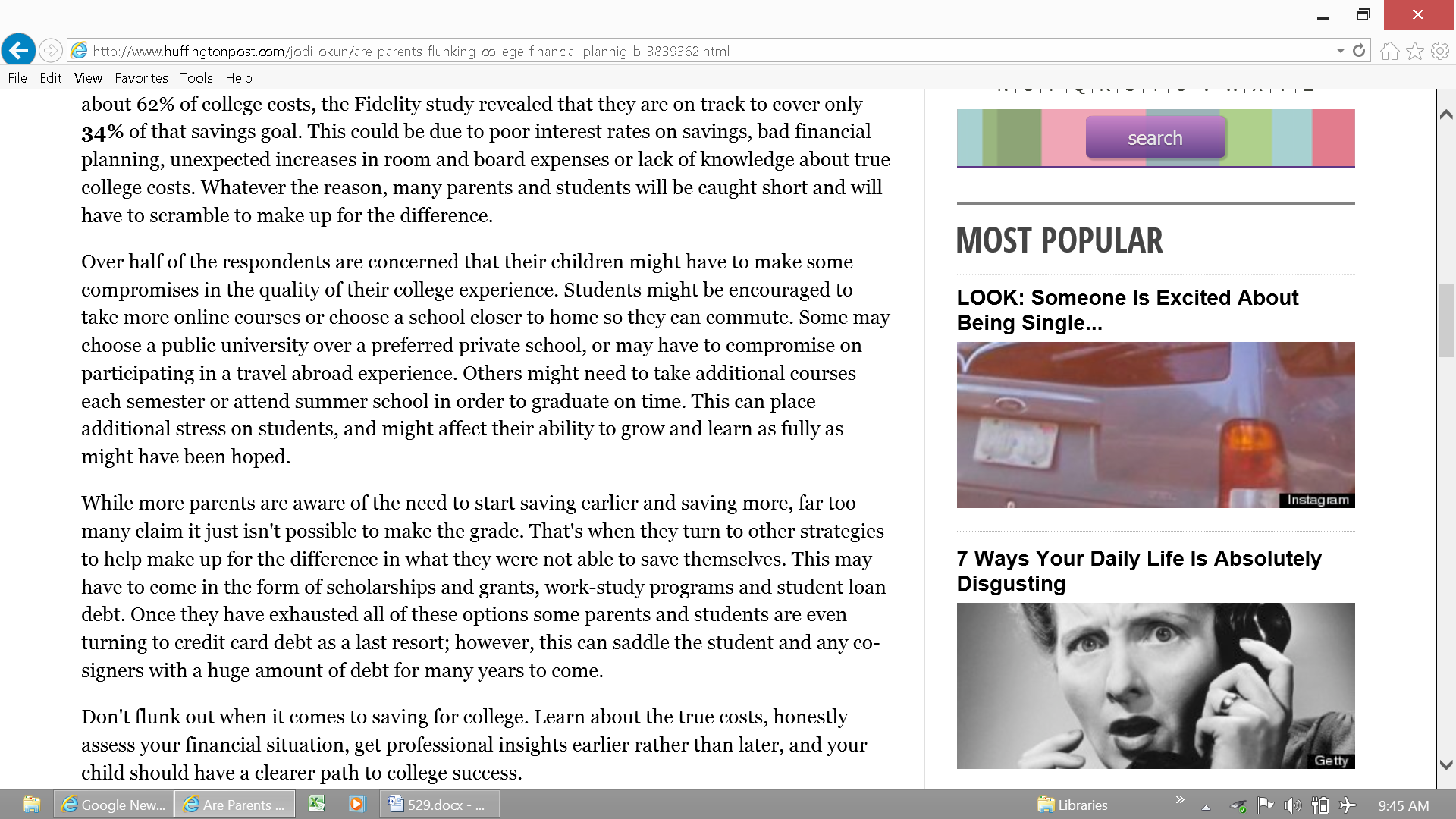 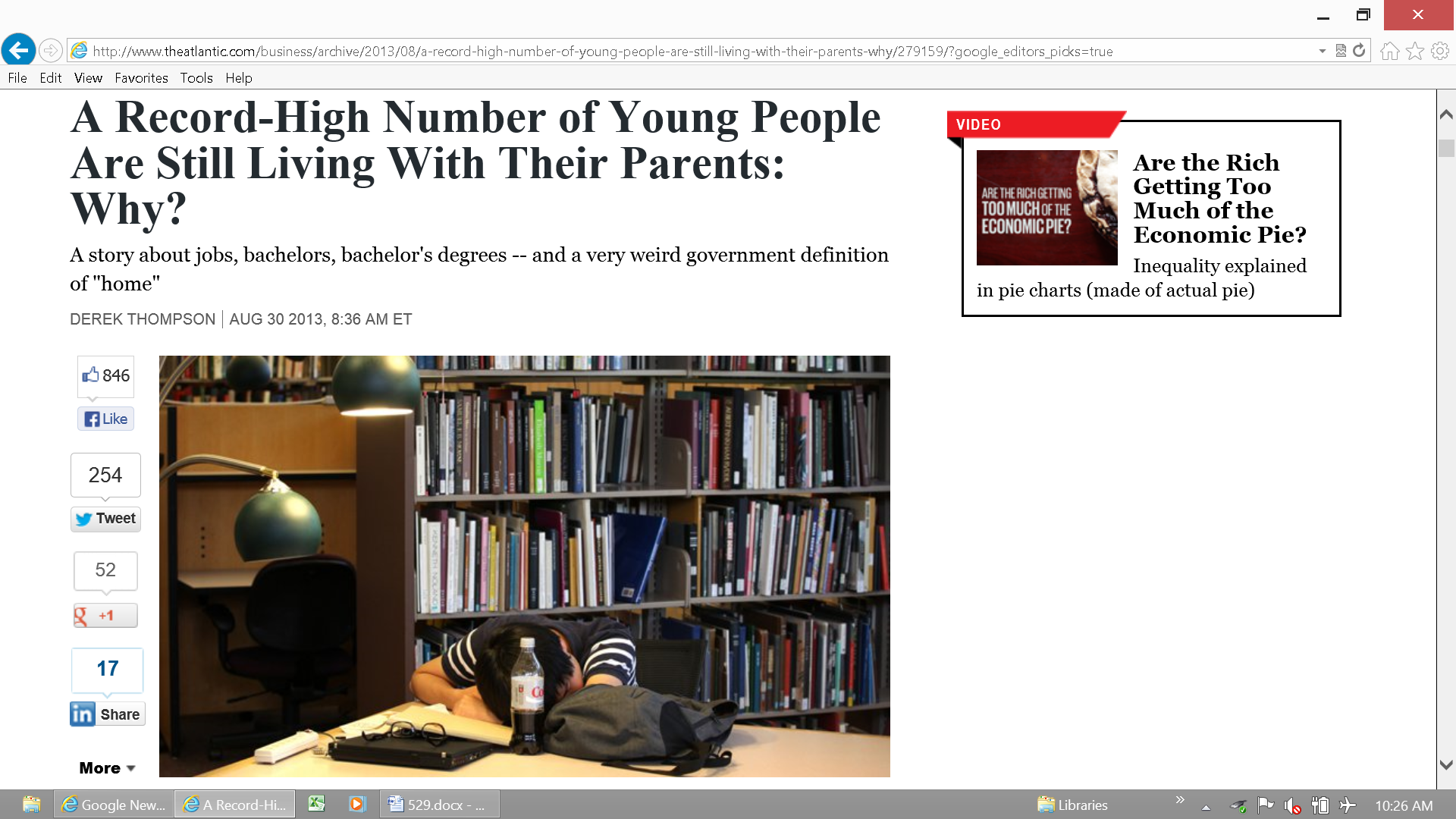 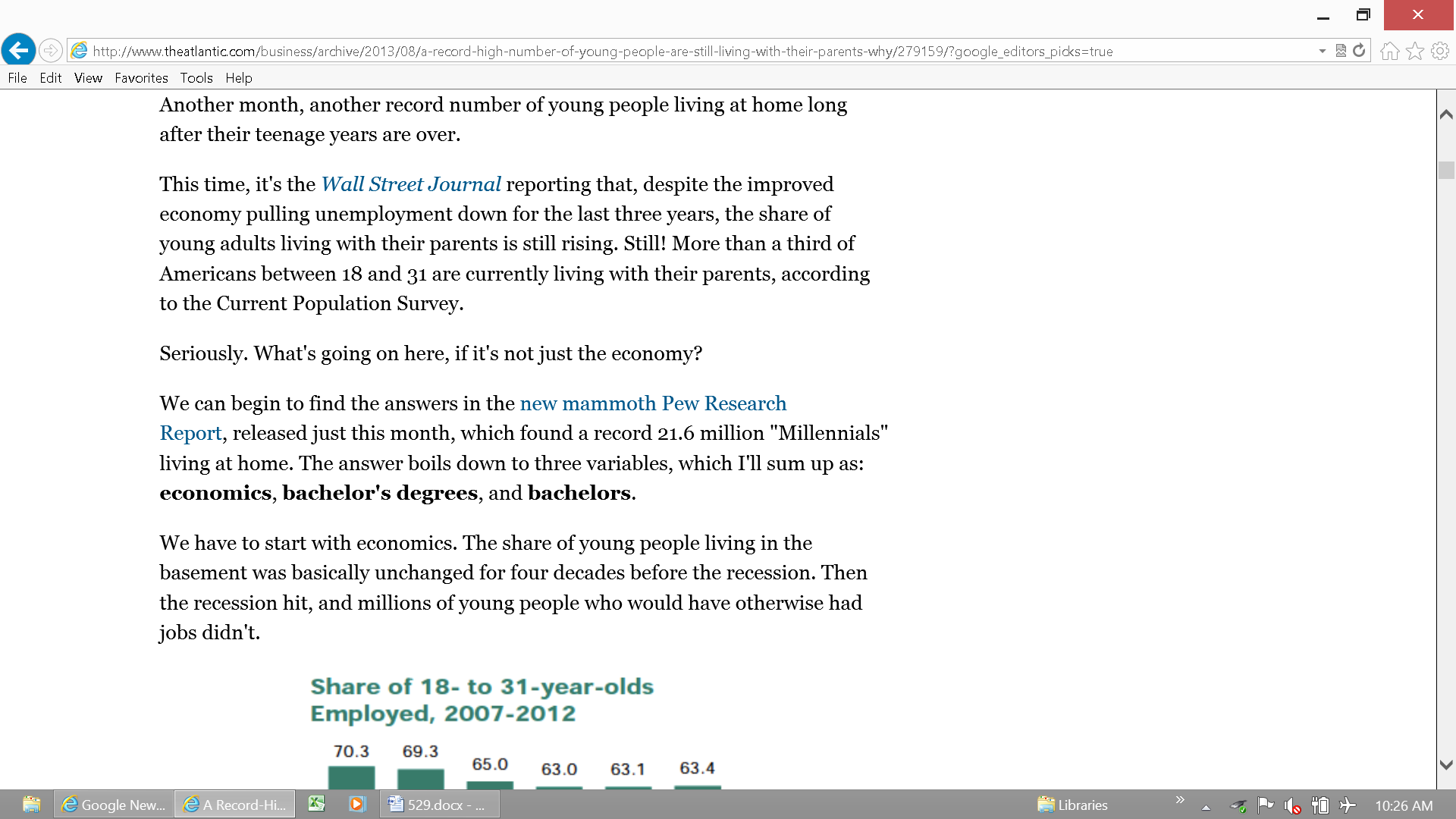 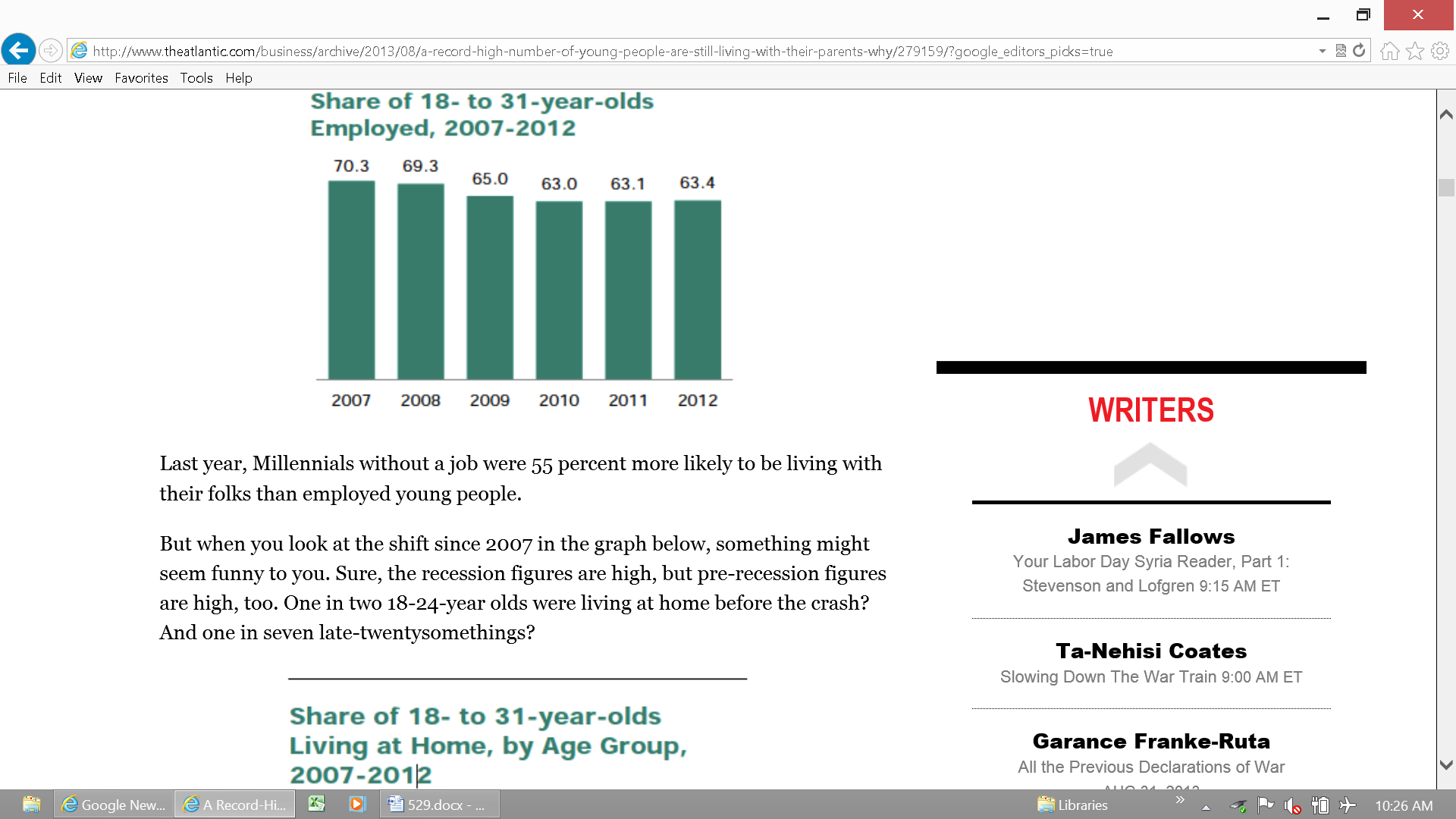 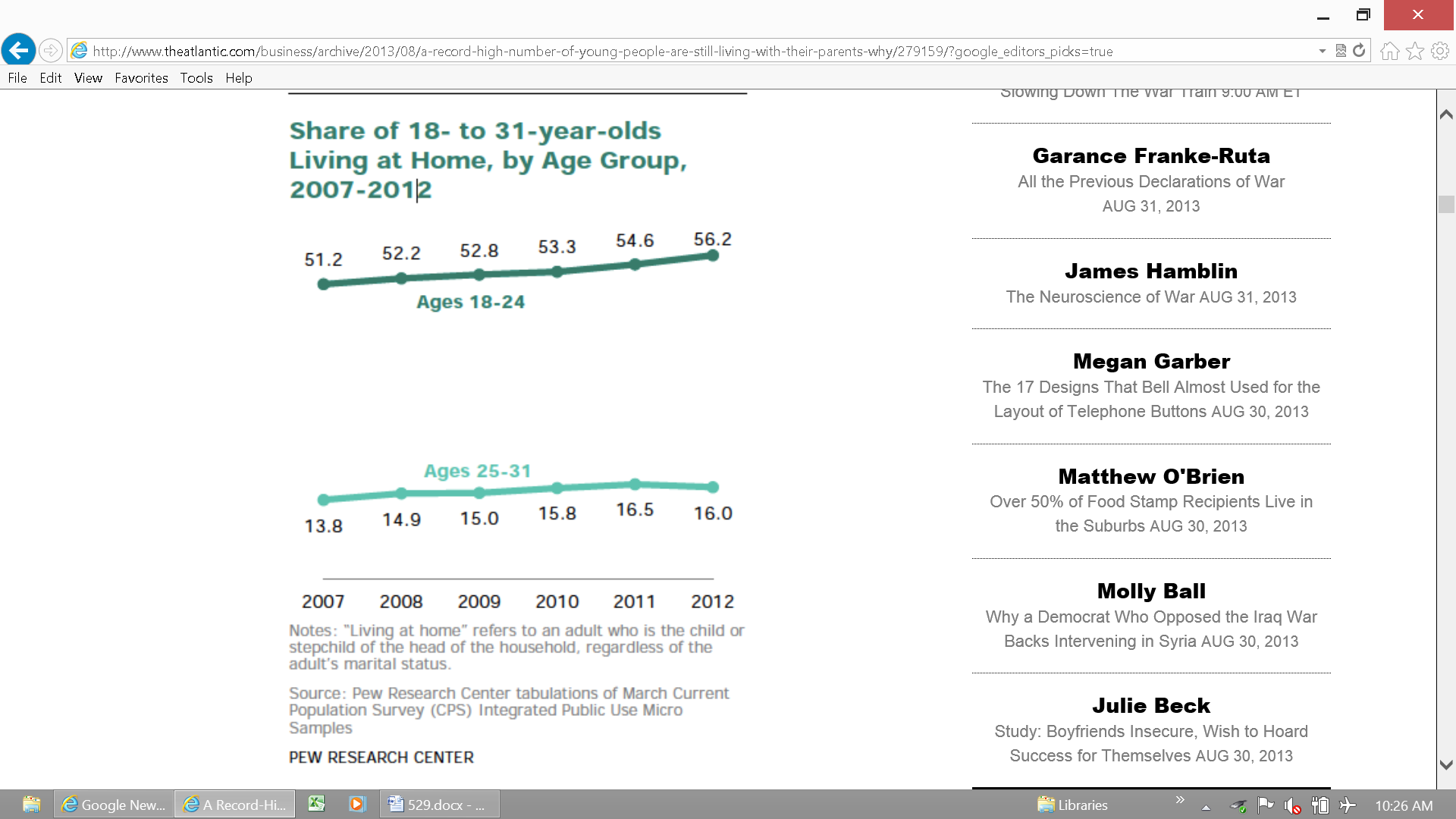 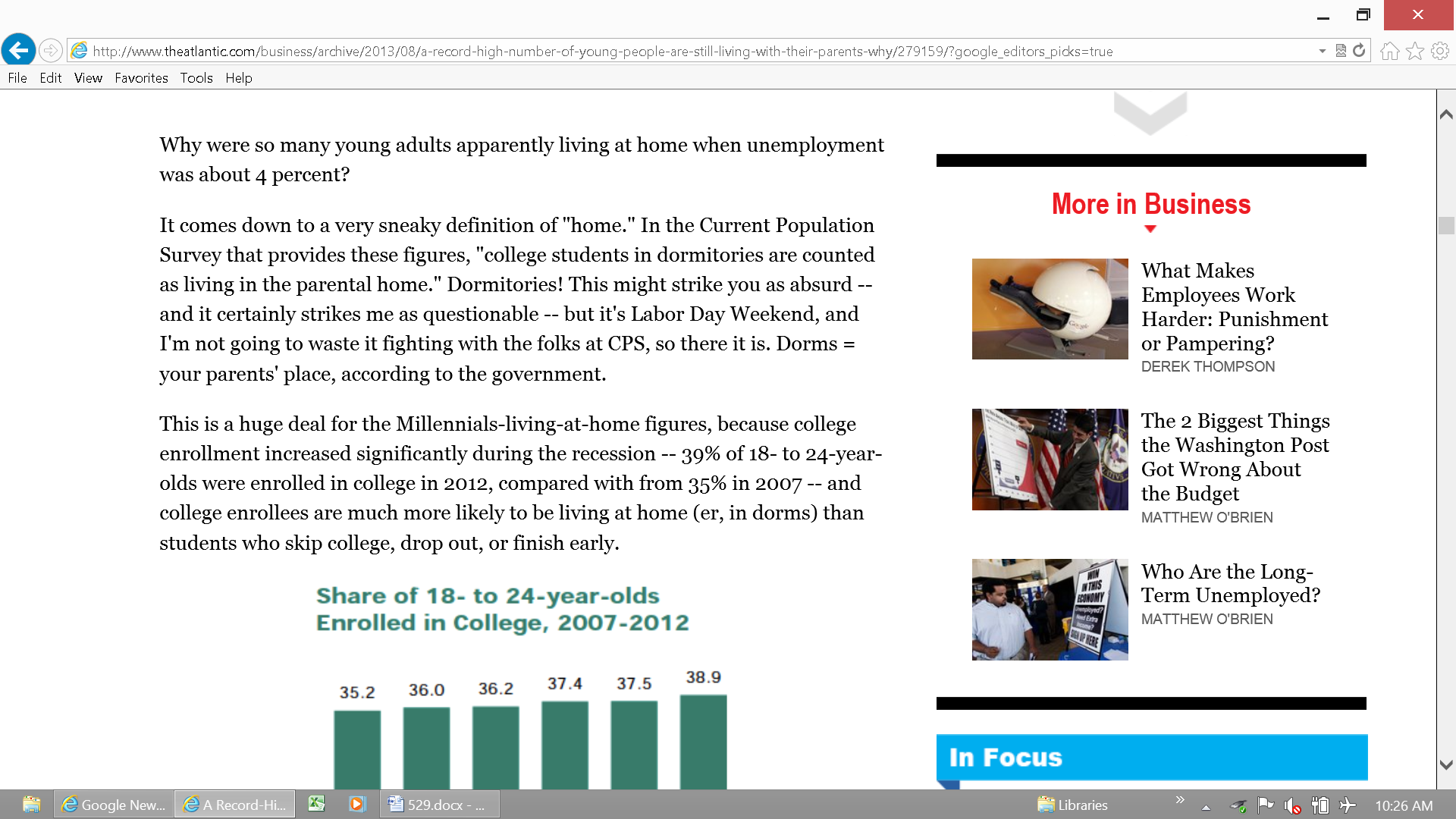 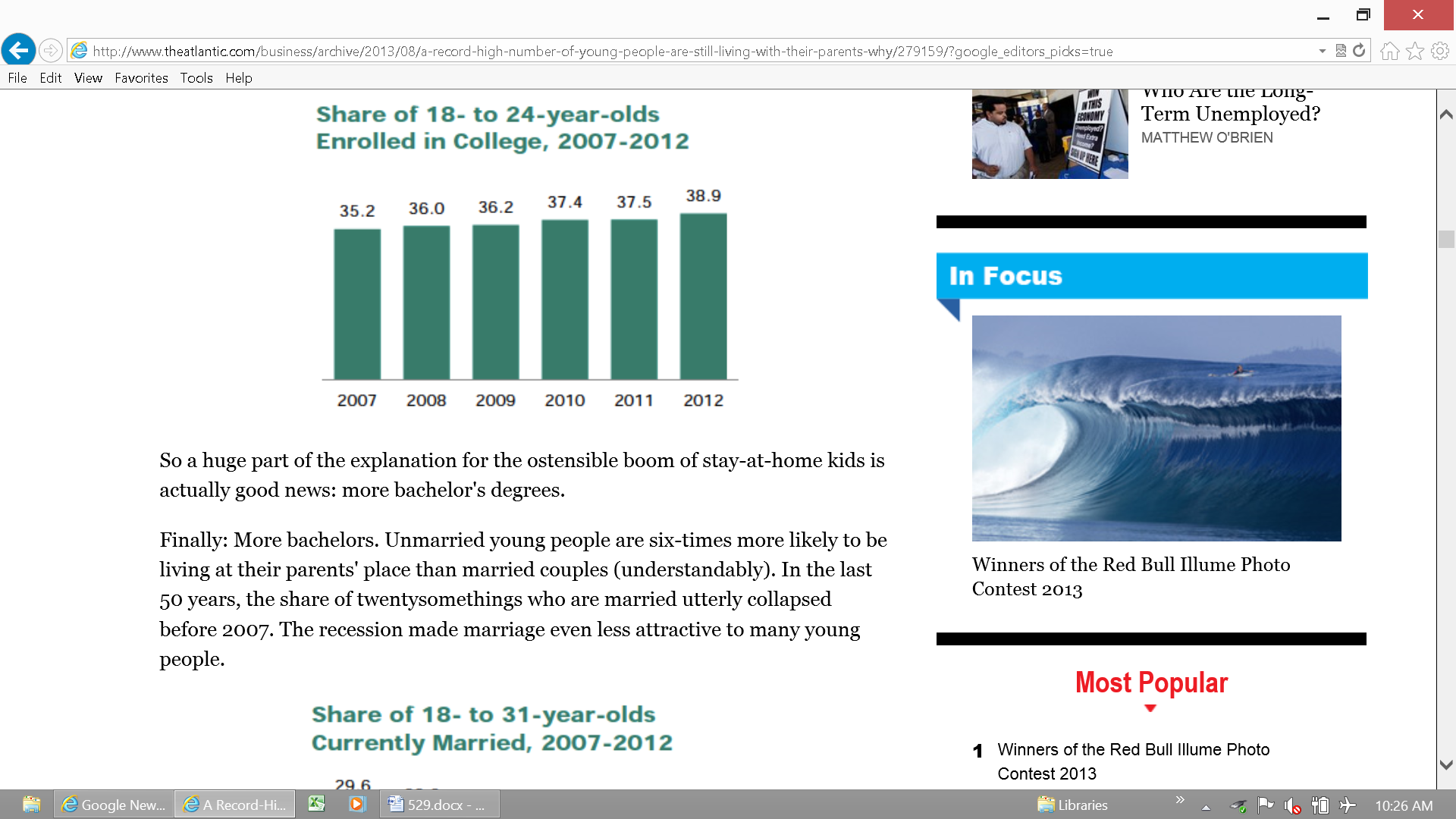 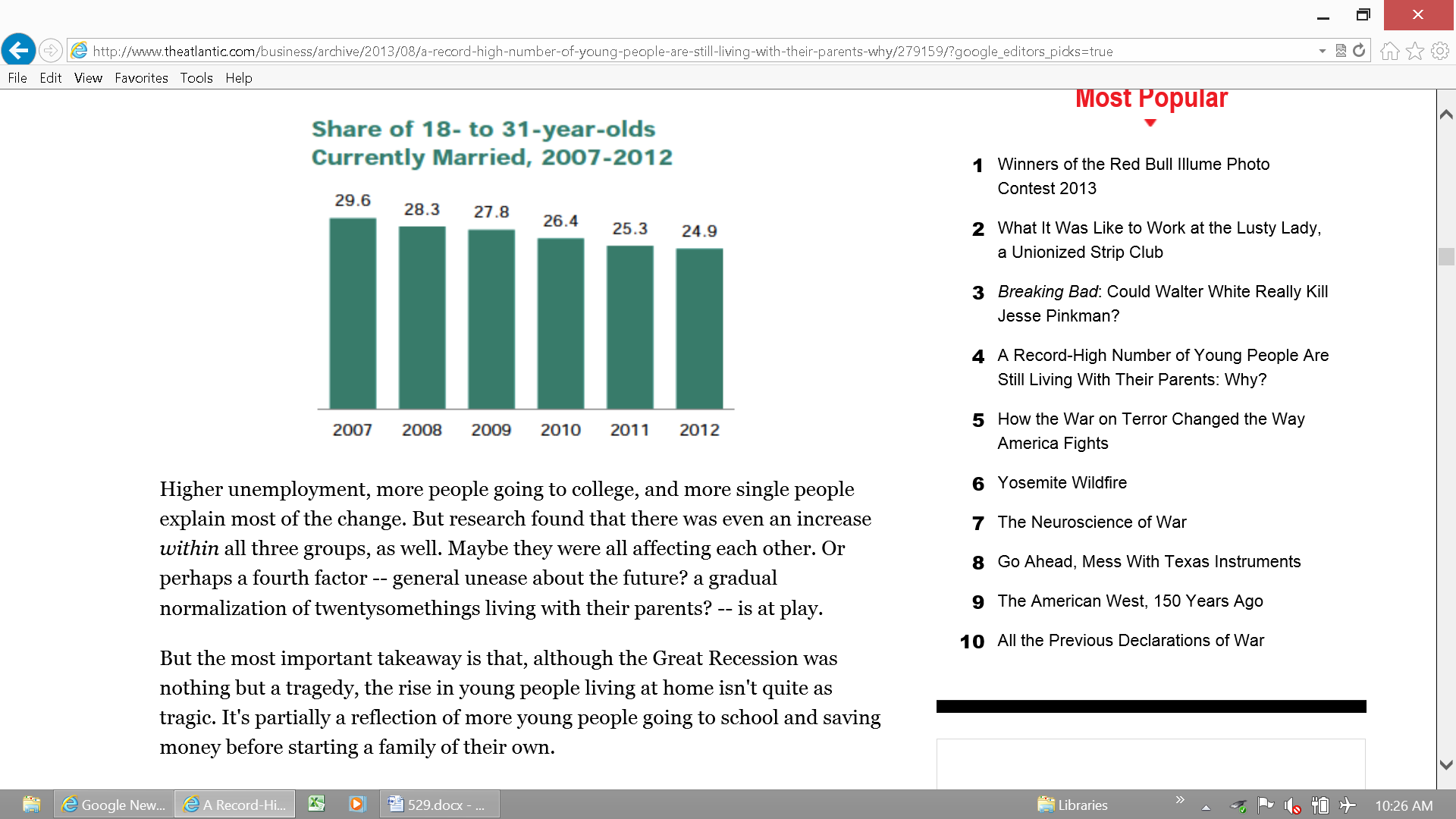 